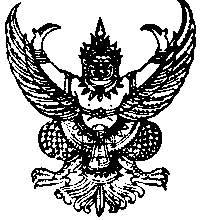 ประกาศองค์การบริหารส่วนตำบลหนองตะไก้เรื่อง  การจัดทำแผนปฏิบัติการด้านการป้องกันและปราบปรามการทุจริตคอรัปชั่นกับมาตรการความโปร่งใสขององค์การบริหารส่วนตำบลหนองตะไก้  ประจำปีงบประมาณ พ.ศ. 2561 - 2564************************ด้วยองค์การบริหารส่วนตำบลหนองตะไก้ ได้จัดทำแผนปฏิบัติการด้านการป้องกันและปราบปรามการทุจริตคอรัปชั่นกับมาตรการความโปร่งใสขององค์การบริหารส่วนตำบลหนองตะไก้  ประจำปีงบประมาณ พ.ศ. 2561 - 2564 เพื่อให้การดำเนินงานสอดคล้องกับตามคำสั่งคณะรักษาความสงบแห่งชาติ  ที่ 69/2557 เรื่อง  มาตรการป้องกันและแก้ไขปัญหาการทุจริตประพฤติมิชอบได้กำหนดให้ทุกส่วนราชการและหน่วยงานของรัฐ  กำหนดมาตรการหรือแนวทางการป้องกันและแก้ไขปัญหาการทุจริตประพฤติมิชอบในส่วนราชการและหน่วยงานของรัฐ  โดยมุ่งเน้นการสร้างธรรมาภิบาลในการบริหารงาน  และส่งเสริมการมีส่วนร่วมจากทุกภาคส่วนในการตรวจสอบเฝ้าระวัง  เพื่อสกัดกั้นมิให้เกิดการทุจริตประพฤติมิชอบได้  ประกอบกับนโยบายของพลเอกประยุทธ์ จันทร์โอชา นายกรัฐมนตรี ได้แถลงนโยบายของรัฐบาลต่อสภานิติบัญญัติแห่งชาติ เมื่อวันที่ 12 กันยายน 2557 ก็ได้กำหนดให้มีการบริหารราชการแผ่นดินที่มีธรรมาภิบาลและการป้องกันปราบปรามการทุจริตและประพฤติมิชอบในภาครัฐ เป็นนโยบายสำคัญของรัฐบาล  เพื่อให้การขับเคลื่อนนโยบายของรัฐบาลและคณะรักษาความสงบแห่งชาติ ในการป้องกันและแก้ไขปัญหาการทุจริตประพฤติมิชอบเป็นไปอย่างมีประสิทธิภาพ องค์การบริหารส่วนตำบลหนองตะไก้ จึงได้จัดทำมาตรการแนวทางการป้องกันและแก้ไขปัญหาการทุจริตประพฤติมิชอบภาครัฐ ประจำปีงบประมาณ พ.ศ.2561 - 2564 ขององค์การบริหารส่วนตำบลหนองตะไก้ และเพื่อให้ทุกหน่วยงานในองค์การบริหารส่วนตำบลหนองตะไก้ ใช้เป็นกรอบแนวทางในการดำเนินการป้องกันและปราบปรามการทุจริตขององค์การบริหารส่วนตำบลหนองตะไก้  ต่อไป		เพื่อเป็นการเผยแพร่ข้อมูลข่าวสารของโครงการและปฏิบัติให้สอดคล้องพระราชบัญญัติข้อมูลข่าวสารราชการ พ.ศ. 2540 และกฎหมายที่เกี่ยวข้อง  องค์การบริหารส่วนตำบลหนองตะไก้  จึงขอประชาสัมพันธ์แผนปฏิบัติการด้านการป้องกันและปราบปรามการทุจริตคอรัปชั่นกับมาตรการความโปร่งใสขององค์การบริหารส่วนตำบลหนองตะไก้  ประจำปีงบประมาณ พ.ศ. 2561 - 2564 รายละเอียดปรากฏตามเอกสารแนบท้ายประกาศฉบับนี้		จึงประกาศให้ทราบโดยทั่วกัน			ประกาศ  ณ  วันที่  10  เดือน  ตุลาคม  พ.ศ.  2561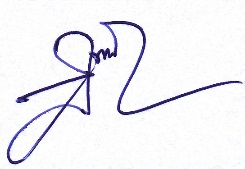 (นายสุรทิน  วัชรประทีป)					นายกองค์การบริหารส่วนตำบลหนองตะไก้แผนปฏิบัติการด้านการป้องกันและปราบปรามการทุจริตคอรัปชั่น กับมาตรการความโปร่งใสขององค์การบริหารส่วนตำบลหนองตะไก้ประจำปีงบประมาณ พ.ศ. 2561-2564จัดทำโดยองค์การบริหารส่วนตำบลหนองตะไก้อำเภอหนองบุญมาก  จังหวัดนครราชสีมาบทนำหลักการและเหตุผลรัฐธรรมนูญฉบับปัจจุบันบัญญัติให้รัฐจะต้องให้ความเป็นอิสระแก่องค์กรปกครองส่วนท้องถิ่นโดยยึดหลักแห่งการปกครองตนเองตามเจตนารมณ์ของประชาชนในท้องถิ่น และส่งเสริมให้องค์กรปกครองส่วนท้องถิ่นเป็นหน่วยงานหลักในการจัดทำบริการสาธารณะ รวมทั้งมีส่วนร่วมในการตัดสินใจแก้ไขปัญหาในระดับพื้นที่ส่วนการกำกับดูแลองค์กรปกครองส่วนท้องถิ่น จะทำได้เท่าที่จำเป็นตามกรอบที่กฎหมายกำหนด และต้องเป็นไปเพื่อคุ้มครองประโยชน์ของประชาชนในท้องถิ่นหรือประโยชน์สุขของประเทศโดยรวม	นอกจากนี้ตามกฎหมายว่าด้วยระเบียบบริการราชการแผ่นดิน กำหนดให้การบริหารราชการซึ่งรวมทั้งราชการบริหารส่วนท้องถิ่นต้องเป็นไปเพื่อประโยชน์สุขของประชาชน ตามหลักการบริหารกิจการบ้านเมืองที่ดี และคำนึงถึงการมีส่วนร่วมของประชาชน	เมื่อพิจารณาจากบทบัญญัติของรัฐธรรมนูญและกฎหมายที่เกี่ยวข้องดังกล่าวจะเห็นได้ว่าการบริหารราชการแผ่นดินที่มีองค์กรปกครองท้องถิ่น ซึ่งเป็นองค์กรหลักในการจัดการบริการสาธารณะและแก้ไขปัญหาในระดับท้องถิ่นยังมีปัญหาหลายประการ ที่สำคัญคือปัญหาด้านการบริหารราชการขององค์กรปกครองส่วนท้องถิ่นเอง และปัญหาการกำกับดูแลโดยองค์กรที่มี อำนาจหน้าที่ตามกฎหมาย และด้วยเหตุที่ว่านี้ ได้มีส่วนทำให้การบริหาราชการขององค์กรปกครองส่วนท้องถิ่นส่วนหนึ่งไม่เป็นไปเพื่อก่อให้เกิดประโยชน์สุขแก่ประชาชนในท้องถิ่นอย่างแท้จริง คณะผู้บริหารหรือพนักงานองค์กรปกครองส่วนท้องถิ่นบางส่วนมีพฤติการณ์ส่อไปในทางที่เอื้อประโยชน์แก่ตนเองหรือพวกพ้องโดยไม่ชอบมีการกระทำในลักษะที่เป็นการขัดกันแห่งผลประโยชน์ ฝ่าฝืนหรือไม่ปฏิบัติตามมาตรฐานจริยธรรมจากสภาพปัญหาที่พบในองค์กรปกครองส่วนท้องถิ่นตามสื่อสิ่งพิมพ์ หรือสื่อประชาสัมพันธ์จะพบว่าภาพลักษณ์ขององค์กรปกครองส่วนท้องถิ่นมีการทุจริตคอรัปชั่นเป็นจำนวนมาก และมีแนวโน้มเพิ่มขึ้นอย่างต่อเนื่อง ส่งผลให้ประชาชนเกิดความไม่ไว้วางใจการบริหารงานของ องค์กรปกครองส่วนท้องถิ่นตามมาดังนั้นองค์กรปกครองส่วนท้องถิ่นจะต้องเร่งสร้างภาพลักษณ์ ความเชื่อมั่นให้กับหน่วยงานทั้งภายในและภายนอกองค์กร โดยเฉพาะประชาชนให้ได้เข้ามามีส่วนร่วมในการบริหารงานการตรวจสอบการทำงานขององค์กรปกครองส่วนท้องถิ่นซึ่งบุคคลที่มีส่วนสำคัญที่จะทำให้องค์กรปกครองส่วนท้องถิ่นปลอดทุจริตหรือการทุจริตมีทิศทางลดน้อยลง ย่อมเกิดจากบุคลากรในองค์กรซึ่งประกอบด้วย คณะสมาชิกสภาองค์กรปกครองส่วนท้องถิ่นคณะผู้บริหาร ตลอดจนข้าราชการ พนักงาน เจ้าหน้าที่ขององค์กรปกครองส่วนท้องถิ่นทุกๆตำแหน่ง จะต้องมีจิตสำนึกค่านิยม ทัศนคติที่ชื่นชม ยอมรับหลักคุณธรรม จริยธรรม ประกอบหลักการใช้กฎหมาย ระเบียบ ข้อบังคับฯ ในการบริหารหรือการปฏิบัติงาน  กล่าวโดยสรุป หากองค์กรปกครองส่วนท้องถิ่นได้ยึดหลัก “ธรรมาภิบาล” แล้ว หน่วยงานองค์กรอื่นและประชาชนก็จะเชื่อมั่นและไว้วางใจ ศรัทธาองค์กรปกครองส่วนท้องถิ่นอย่างแน่นอน	องค์การบริหารส่วนตำบลหนองตะไก้ อำเภอหนองบุญมากจังหวัดนครราชสีมา ซึ่งเป็นองค์กรปกครองส่วนท้องถิ่นหนึ่งที่จะเป็นตัวช่วยสร้างภาพลักษณ์ในด้านการป้องกันการทุจริตเพื่อขยายผลไปยังองค์กรปกครองส่วนท้องถิ่นอื่นได้เข้าร่วมการเป็นเครือข่ายในด้านการป้องกันการทุจริตแล้วก็ทำให้ทุกองค์กรปกครองส่วนท้องถิ่นได้ยึดหลักการบริหารงานและการปฏิบัติงานเพื่อประโยชน์สุขของประชาชนอย่างแท้จริงวัตถุประสงค์ของการจัดทำแผน	1. เพื่อให้องค์การบริหารส่วนตำบลหนองตะไก้ใช้เป็นกรอบและแนวทางในการขับเคลื่อนมาตรการป้องกันและปราบปรามการทุจริตขององค์การบริหารส่วนตำบลหนองตะไก้2. เพื่อส่งเสริม/เสริมสร้างให้บุคลากร ขององค์การบริหารส่วนตำบลหนองตะไก้ ปฏิบัติราชการโดยยึดหลักธรรมาภิบาลมาตรฐานทางคุณธรรม จริยธรรม และการบริหารกิจการบ้านเมืองที่ดี3. เพื่อส่งเสริมบทบาทการมีส่วนร่วมของภาคประชาชนในการติดตามตรวจสอบการทุจริตประพฤติมิชอบในภาครัฐ เสริมสร้างและพัฒนาเครือข่ายในการติดตามและตรวจสอบการทุจริตและประพฤติมิชอบในภาครัฐให้มีความเข้มแข็ง4. เพื่อให้ระบบ และกลไกในการป้องกันและตรวจสอบมิให้เกิดการทุจริต หรือการปฏิบัติหน้าที่โดยมิชอบในการปฏิบัติราชการขององค์การบริหารส่วนตำบลหนองตะไก้5. เพื่อให้ทุกภาคส่วนรู้เท่ากัน ร่วมคิดการป้องกันการทุจริต โดยมีการพัฒนาศักยภาพและคุณธรรม จริยธรรมของบุคลากรด้านการป้องกันและปราบปรามการทุจริตอย่างทั่วถึงเป้าหมาย1. ข้าราชการทั้งฝ่ายการเมืองและฝ่ายประจำขององค์การบริหารส่วนตำบลหนองตะไก้ ตลอดจนประชาชน มีจิตสำนึกในเรื่องของความซื่อสัตย์ สุจริต โปร่งใส เป็นธรรม ไม่ใช้ตำแหน่งหน้าที่ไปในทางที่มิชอบทุกฝ่าย2. องค์การบริหารส่วนตำบลหนองตะไก้ มีระบบการปฏิบัติงานที่สามารถป้องกันปัญหาเกี่ยวกับการทุจริตและประพฤติมิชอบของราชการ และเจ้าที่ และสามารถจัดการกับกรณีการทุจริตและประพฤติมิชอบอย่างรวดเร็ว โปร่งใส มิให้ข้าราชการอื่นใช้เป็นเยี่ยงอย่าง3. หน่วยงานสามารถประสานความร่วมมือในองค์กรและภายนอกองค์กรในการป้องกัน และ ปราบปรามการทุจริต ภาครัฐ4. องค์การบริหารส่วนตำบลหนองตะไก้สามารถพัฒนาระบบและกลไกในการตรวจสอบ ควบคุม และถ่วงดุลการใช้อำนาจให้เหมาะสม5. องค์การบริหารส่วนตำบลหนองตะไก้พัฒนาบุคลากรผู้ปฏิบัติหน้าที่ในการป้องกันและปราบปรามการทุจริตประโยชน์ของการจัดทำแผน1. คณะกรรมการ/สมาชิกสภาองค์การบริหารส่วนตำบลหนองตะไก้ ข้าราชการและเจ้าหน้าที่ขององค์การบริหารส่วนตำบลหนองตะไก้ มีจิตสำสำนึกในการปฏิบัติงานเพื่อประชาชนมีความซื่อสัตย์ สุจริต ปฏิบัติงานด้วยความโปร่งใส2. ประชาชนมีจิตสำนึกในการเห็นประโยชน์ของชุมชนและเฝ้าระวังการทุจริตขององค์การบริหารส่วนตำบลหนองตะไก้3. มีระบบการควบคุมและตรวจสอบการปฏิบัติงาน เพื่อให้งานมีประสิทธิภาพและลดโอกาสในการกระทำการทุจริตและประพฤติมิชอบ4. สร้างระบบในการจัดการกับการทุจริตให้เป็นไปด้วยความรวดเร็ว5. พัฒนาและเสริมสร้างบุคลากรและหน่วยงานในการต่อต้านและปราบปรามการทุจริต6. องค์การบริหารส่วนตำบลหนองตะไก้ได้รับการยอมรับจากทุกภาคส่วนราชการ ประชาชนในการป้องกันการทุจริตแผนปฏิบัติการด้านการป้องกันและปราบปรามการทุจริตคอร์รัปชั่นกับมาตรฐานความโปร่งใสปีงบประมาณ พ.ศ. 2561-2564ขององค์การบริหารส่วนตำบลหนองตะไก้  อำเภอหนองบุญมาก  จังหวัดนครราชสีมาเห็นชอบและอนุมัติ ณ วันที่    3  ตุลาคม  2561(นายสุรทิน  วัชรประทีป)นายกองค์การบริหารส่วนตำบลหนองตะไก้ยุทธศาสตร์ 1 : เสริมสร้างจิตสำนึก ค่านิยมให้หน่วยงานภาครัฐบริหารงานตามหลักธรรมาภิบาลยุทธศาสตร์ 1 : เสริมสร้างจิตสำนึก ค่านิยมให้หน่วยงานภาครัฐบริหารงานตามหลักธรรมาภิบาลยุทธศาสตร์ 1 : เสริมสร้างจิตสำนึก ค่านิยมให้หน่วยงานภาครัฐบริหารงานตามหลักธรรมาภิบาลยุทธศาสตร์ 1 : เสริมสร้างจิตสำนึก ค่านิยมให้หน่วยงานภาครัฐบริหารงานตามหลักธรรมาภิบาลยุทธศาสตร์ 1 : เสริมสร้างจิตสำนึก ค่านิยมให้หน่วยงานภาครัฐบริหารงานตามหลักธรรมาภิบาลยุทธศาสตร์ 1 : เสริมสร้างจิตสำนึก ค่านิยมให้หน่วยงานภาครัฐบริหารงานตามหลักธรรมาภิบาลยุทธศาสตร์ 1 : เสริมสร้างจิตสำนึก ค่านิยมให้หน่วยงานภาครัฐบริหารงานตามหลักธรรมาภิบาลยุทธศาสตร์ 1 : เสริมสร้างจิตสำนึก ค่านิยมให้หน่วยงานภาครัฐบริหารงานตามหลักธรรมาภิบาลยุทธศาสตร์ 1 : เสริมสร้างจิตสำนึก ค่านิยมให้หน่วยงานภาครัฐบริหารงานตามหลักธรรมาภิบาลยุทธศาสตร์ 1 : เสริมสร้างจิตสำนึก ค่านิยมให้หน่วยงานภาครัฐบริหารงานตามหลักธรรมาภิบาลยุทธศาสตร์ 1 : เสริมสร้างจิตสำนึก ค่านิยมให้หน่วยงานภาครัฐบริหารงานตามหลักธรรมาภิบาลยุทธศาสตร์ 1 : เสริมสร้างจิตสำนึก ค่านิยมให้หน่วยงานภาครัฐบริหารงานตามหลักธรรมาภิบาลยุทธศาสตร์ 1 : เสริมสร้างจิตสำนึก ค่านิยมให้หน่วยงานภาครัฐบริหารงานตามหลักธรรมาภิบาลยุทธศาสตร์ 1 : เสริมสร้างจิตสำนึก ค่านิยมให้หน่วยงานภาครัฐบริหารงานตามหลักธรรมาภิบาลยุทธศาสตร์ 1 : เสริมสร้างจิตสำนึก ค่านิยมให้หน่วยงานภาครัฐบริหารงานตามหลักธรรมาภิบาลยุทธศาสตร์ 1 : เสริมสร้างจิตสำนึก ค่านิยมให้หน่วยงานภาครัฐบริหารงานตามหลักธรรมาภิบาลยุทธศาสตร์ 1 : เสริมสร้างจิตสำนึก ค่านิยมให้หน่วยงานภาครัฐบริหารงานตามหลักธรรมาภิบาลยุทธศาสตร์ 1 : เสริมสร้างจิตสำนึก ค่านิยมให้หน่วยงานภาครัฐบริหารงานตามหลักธรรมาภิบาลยุทธศาสตร์ 1 : เสริมสร้างจิตสำนึก ค่านิยมให้หน่วยงานภาครัฐบริหารงานตามหลักธรรมาภิบาลยุทธศาสตร์ 1 : เสริมสร้างจิตสำนึก ค่านิยมให้หน่วยงานภาครัฐบริหารงานตามหลักธรรมาภิบาลยุทธศาสตร์ 1 : เสริมสร้างจิตสำนึก ค่านิยมให้หน่วยงานภาครัฐบริหารงานตามหลักธรรมาภิบาลมาตรฐานความโปร่งใส :มิติที่ 1 ด้านนโยบาย/ผู้บริหาร และความพยายาม/ริเริ่มของหน่วยงานในการสร้างความโปร่งใสมาตรฐานความโปร่งใส :มิติที่ 1 ด้านนโยบาย/ผู้บริหาร และความพยายาม/ริเริ่มของหน่วยงานในการสร้างความโปร่งใสมาตรฐานความโปร่งใส :มิติที่ 1 ด้านนโยบาย/ผู้บริหาร และความพยายาม/ริเริ่มของหน่วยงานในการสร้างความโปร่งใสมาตรฐานความโปร่งใส :มิติที่ 1 ด้านนโยบาย/ผู้บริหาร และความพยายาม/ริเริ่มของหน่วยงานในการสร้างความโปร่งใสมาตรฐานความโปร่งใส :มิติที่ 1 ด้านนโยบาย/ผู้บริหาร และความพยายาม/ริเริ่มของหน่วยงานในการสร้างความโปร่งใสมาตรฐานความโปร่งใส :มิติที่ 1 ด้านนโยบาย/ผู้บริหาร และความพยายาม/ริเริ่มของหน่วยงานในการสร้างความโปร่งใสมาตรฐานความโปร่งใส :มิติที่ 1 ด้านนโยบาย/ผู้บริหาร และความพยายาม/ริเริ่มของหน่วยงานในการสร้างความโปร่งใสมาตรฐานความโปร่งใส :มิติที่ 1 ด้านนโยบาย/ผู้บริหาร และความพยายาม/ริเริ่มของหน่วยงานในการสร้างความโปร่งใสมาตรฐานความโปร่งใส :มิติที่ 1 ด้านนโยบาย/ผู้บริหาร และความพยายาม/ริเริ่มของหน่วยงานในการสร้างความโปร่งใสมาตรฐานความโปร่งใส :มิติที่ 1 ด้านนโยบาย/ผู้บริหาร และความพยายาม/ริเริ่มของหน่วยงานในการสร้างความโปร่งใสมาตรฐานความโปร่งใส :มิติที่ 1 ด้านนโยบาย/ผู้บริหาร และความพยายาม/ริเริ่มของหน่วยงานในการสร้างความโปร่งใสมาตรฐานความโปร่งใส :มิติที่ 1 ด้านนโยบาย/ผู้บริหาร และความพยายาม/ริเริ่มของหน่วยงานในการสร้างความโปร่งใสมาตรฐานความโปร่งใส :มิติที่ 1 ด้านนโยบาย/ผู้บริหาร และความพยายาม/ริเริ่มของหน่วยงานในการสร้างความโปร่งใสมาตรฐานความโปร่งใส :มิติที่ 1 ด้านนโยบาย/ผู้บริหาร และความพยายาม/ริเริ่มของหน่วยงานในการสร้างความโปร่งใสมาตรฐานความโปร่งใส :มิติที่ 1 ด้านนโยบาย/ผู้บริหาร และความพยายาม/ริเริ่มของหน่วยงานในการสร้างความโปร่งใสมาตรฐานความโปร่งใส :มิติที่ 1 ด้านนโยบาย/ผู้บริหาร และความพยายาม/ริเริ่มของหน่วยงานในการสร้างความโปร่งใสมาตรฐานความโปร่งใส :มิติที่ 1 ด้านนโยบาย/ผู้บริหาร และความพยายาม/ริเริ่มของหน่วยงานในการสร้างความโปร่งใสมาตรฐานความโปร่งใส :มิติที่ 1 ด้านนโยบาย/ผู้บริหาร และความพยายาม/ริเริ่มของหน่วยงานในการสร้างความโปร่งใสมาตรฐานความโปร่งใส :มิติที่ 1 ด้านนโยบาย/ผู้บริหาร และความพยายาม/ริเริ่มของหน่วยงานในการสร้างความโปร่งใสมาตรฐานความโปร่งใส :มิติที่ 1 ด้านนโยบาย/ผู้บริหาร และความพยายาม/ริเริ่มของหน่วยงานในการสร้างความโปร่งใสมาตรฐานความโปร่งใส :มิติที่ 1 ด้านนโยบาย/ผู้บริหาร และความพยายาม/ริเริ่มของหน่วยงานในการสร้างความโปร่งใสแผนงาน :  ส่งเสริมให้เจ้าหน้าที่ท้องถิ่นมีจิตสำนึกเรื่องคุณธรรมจริยธรรมแผนงาน :  ส่งเสริมให้เจ้าหน้าที่ท้องถิ่นมีจิตสำนึกเรื่องคุณธรรมจริยธรรมแผนงาน :  ส่งเสริมให้เจ้าหน้าที่ท้องถิ่นมีจิตสำนึกเรื่องคุณธรรมจริยธรรมแผนงาน :  ส่งเสริมให้เจ้าหน้าที่ท้องถิ่นมีจิตสำนึกเรื่องคุณธรรมจริยธรรมแผนงาน :  ส่งเสริมให้เจ้าหน้าที่ท้องถิ่นมีจิตสำนึกเรื่องคุณธรรมจริยธรรมแผนงาน :  ส่งเสริมให้เจ้าหน้าที่ท้องถิ่นมีจิตสำนึกเรื่องคุณธรรมจริยธรรมแผนงาน :  ส่งเสริมให้เจ้าหน้าที่ท้องถิ่นมีจิตสำนึกเรื่องคุณธรรมจริยธรรมแผนงาน :  ส่งเสริมให้เจ้าหน้าที่ท้องถิ่นมีจิตสำนึกเรื่องคุณธรรมจริยธรรมแผนงาน :  ส่งเสริมให้เจ้าหน้าที่ท้องถิ่นมีจิตสำนึกเรื่องคุณธรรมจริยธรรมแผนงาน :  ส่งเสริมให้เจ้าหน้าที่ท้องถิ่นมีจิตสำนึกเรื่องคุณธรรมจริยธรรมแผนงาน :  ส่งเสริมให้เจ้าหน้าที่ท้องถิ่นมีจิตสำนึกเรื่องคุณธรรมจริยธรรมแผนงาน :  ส่งเสริมให้เจ้าหน้าที่ท้องถิ่นมีจิตสำนึกเรื่องคุณธรรมจริยธรรมแผนงาน :  ส่งเสริมให้เจ้าหน้าที่ท้องถิ่นมีจิตสำนึกเรื่องคุณธรรมจริยธรรมแผนงาน :  ส่งเสริมให้เจ้าหน้าที่ท้องถิ่นมีจิตสำนึกเรื่องคุณธรรมจริยธรรมแผนงาน :  ส่งเสริมให้เจ้าหน้าที่ท้องถิ่นมีจิตสำนึกเรื่องคุณธรรมจริยธรรมแผนงาน :  ส่งเสริมให้เจ้าหน้าที่ท้องถิ่นมีจิตสำนึกเรื่องคุณธรรมจริยธรรมแผนงาน :  ส่งเสริมให้เจ้าหน้าที่ท้องถิ่นมีจิตสำนึกเรื่องคุณธรรมจริยธรรมแผนงาน :  ส่งเสริมให้เจ้าหน้าที่ท้องถิ่นมีจิตสำนึกเรื่องคุณธรรมจริยธรรมแผนงาน :  ส่งเสริมให้เจ้าหน้าที่ท้องถิ่นมีจิตสำนึกเรื่องคุณธรรมจริยธรรมแผนงาน :  ส่งเสริมให้เจ้าหน้าที่ท้องถิ่นมีจิตสำนึกเรื่องคุณธรรมจริยธรรมแผนงาน :  ส่งเสริมให้เจ้าหน้าที่ท้องถิ่นมีจิตสำนึกเรื่องคุณธรรมจริยธรรมมาตรการกิจกรรม/โครงการปีงบประมาณพ.ศ. 2561 - 2564กิจกรรม/โครงการปีงบประมาณพ.ศ. 2561 - 2564งบประมาณงบประมาณงบประมาณงบประมาณงบประมาณงบประมาณงบประมาณงบประมาณงบประมาณตัวชี้วัดตัวชี้วัดเป้าหมายปีงบประมาณเป้าหมายปีงบประมาณเป้าหมายปีงบประมาณเป้าหมายปีงบประมาณเป้าหมายปีงบประมาณเป้าหมายปีงบประมาณเป้าหมายปีงบประมาณมาตรการกิจกรรม/โครงการปีงบประมาณพ.ศ. 2561 - 2564กิจกรรม/โครงการปีงบประมาณพ.ศ. 2561 - 2564256125612562256225632563256425642564ตัวชี้วัดตัวชี้วัด25612561256225622563256325641.การสร้างจิตสำนึกคุณธรรมจริยธรรม ค่านิยมในการป้องกันและแก้ไขปัญหาการทุจริตประพฤติมิชอบ1.1 รณรงค์สร้างจิตสำนึกด้านคุณธรรมจริยธรรม ค่านิยม ตามหลักธรรมาภิบาล รวมทั้งเผยแพร่ ประชาสัมพันธ์ ข้อมูลข่าวสารความรู้ที่เกี่ยวข้องกับการป้องกันและปราบปรามการทุจริตและความโปร่งใส1.1 รณรงค์สร้างจิตสำนึกด้านคุณธรรมจริยธรรม ค่านิยม ตามหลักธรรมาภิบาล รวมทั้งเผยแพร่ ประชาสัมพันธ์ ข้อมูลข่าวสารความรู้ที่เกี่ยวข้องกับการป้องกันและปราบปรามการทุจริตและความโปร่งใส------ร้อยละของเจ้าหน้าที่ท้องถิ่นได้รับข้อมูลข่าวสารครบถ้วนร้อยละของเจ้าหน้าที่ท้องถิ่นได้รับข้อมูลข่าวสารครบถ้วนร้อยละ75ร้อยละ75ร้อยละ70ร้อยละ70ร้อยละ85ร้อยละ85ร้อยละ901.การสร้างจิตสำนึกคุณธรรมจริยธรรม ค่านิยมในการป้องกันและแก้ไขปัญหาการทุจริตประพฤติมิชอบ1.2 ส่งเสริมให้บุคลากรเข้ารับการประชุม ฝึกอบรม/รับฟังการบรรยายธรรมทั้งภายในภายนอกสำนักงาน1.2 ส่งเสริมให้บุคลากรเข้ารับการประชุม ฝึกอบรม/รับฟังการบรรยายธรรมทั้งภายในภายนอกสำนักงาน100,000100,000100,000100,000100,000100,000100,000100,000100,000ร้อยละของเจ้าหน้าที่ท้องถิ่นเข้าร่วมประชุม/ฝึกอบรม/บรรยายธรรมร้อยละของเจ้าหน้าที่ท้องถิ่นเข้าร่วมประชุม/ฝึกอบรม/บรรยายธรรมร้อยละ75ร้อยละ75ร้อยละ70ร้อยละ70ร้อยละ85ร้อยละ85ร้อยละ901.การสร้างจิตสำนึกคุณธรรมจริยธรรม ค่านิยมในการป้องกันและแก้ไขปัญหาการทุจริตประพฤติมิชอบ1.3 ถวายสัตย์ 5 ธันวา ข้าราชการที่ดีของแผ่นดิน1.3 ถวายสัตย์ 5 ธันวา ข้าราชการที่ดีของแผ่นดิน---------จำนวนเจ้าหน้าที่ท้องถิ่นที่เข้าร่วมถวายสัตย์ปฏิญาณจำนวนเจ้าหน้าที่ท้องถิ่นที่เข้าร่วมถวายสัตย์ปฏิญาณร้อยละ100ร้อยละ100ร้อยละ100ร้อยละ100ร้อยละ100ร้อยละ100ร้อยละ100ยุทธศาสตร์ 1 :  เสริมสร้างจิตสำนึก ค่านิยมให้หน่วยงานภาครัฐบริหารงานตามหลักธรรมาภิบาลยุทธศาสตร์ 1 :  เสริมสร้างจิตสำนึก ค่านิยมให้หน่วยงานภาครัฐบริหารงานตามหลักธรรมาภิบาลยุทธศาสตร์ 1 :  เสริมสร้างจิตสำนึก ค่านิยมให้หน่วยงานภาครัฐบริหารงานตามหลักธรรมาภิบาลยุทธศาสตร์ 1 :  เสริมสร้างจิตสำนึก ค่านิยมให้หน่วยงานภาครัฐบริหารงานตามหลักธรรมาภิบาลยุทธศาสตร์ 1 :  เสริมสร้างจิตสำนึก ค่านิยมให้หน่วยงานภาครัฐบริหารงานตามหลักธรรมาภิบาลยุทธศาสตร์ 1 :  เสริมสร้างจิตสำนึก ค่านิยมให้หน่วยงานภาครัฐบริหารงานตามหลักธรรมาภิบาลยุทธศาสตร์ 1 :  เสริมสร้างจิตสำนึก ค่านิยมให้หน่วยงานภาครัฐบริหารงานตามหลักธรรมาภิบาลยุทธศาสตร์ 1 :  เสริมสร้างจิตสำนึก ค่านิยมให้หน่วยงานภาครัฐบริหารงานตามหลักธรรมาภิบาลยุทธศาสตร์ 1 :  เสริมสร้างจิตสำนึก ค่านิยมให้หน่วยงานภาครัฐบริหารงานตามหลักธรรมาภิบาลยุทธศาสตร์ 1 :  เสริมสร้างจิตสำนึก ค่านิยมให้หน่วยงานภาครัฐบริหารงานตามหลักธรรมาภิบาลยุทธศาสตร์ 1 :  เสริมสร้างจิตสำนึก ค่านิยมให้หน่วยงานภาครัฐบริหารงานตามหลักธรรมาภิบาลยุทธศาสตร์ 1 :  เสริมสร้างจิตสำนึก ค่านิยมให้หน่วยงานภาครัฐบริหารงานตามหลักธรรมาภิบาลยุทธศาสตร์ 1 :  เสริมสร้างจิตสำนึก ค่านิยมให้หน่วยงานภาครัฐบริหารงานตามหลักธรรมาภิบาลยุทธศาสตร์ 1 :  เสริมสร้างจิตสำนึก ค่านิยมให้หน่วยงานภาครัฐบริหารงานตามหลักธรรมาภิบาลยุทธศาสตร์ 1 :  เสริมสร้างจิตสำนึก ค่านิยมให้หน่วยงานภาครัฐบริหารงานตามหลักธรรมาภิบาลยุทธศาสตร์ 1 :  เสริมสร้างจิตสำนึก ค่านิยมให้หน่วยงานภาครัฐบริหารงานตามหลักธรรมาภิบาลยุทธศาสตร์ 1 :  เสริมสร้างจิตสำนึก ค่านิยมให้หน่วยงานภาครัฐบริหารงานตามหลักธรรมาภิบาลยุทธศาสตร์ 1 :  เสริมสร้างจิตสำนึก ค่านิยมให้หน่วยงานภาครัฐบริหารงานตามหลักธรรมาภิบาลยุทธศาสตร์ 1 :  เสริมสร้างจิตสำนึก ค่านิยมให้หน่วยงานภาครัฐบริหารงานตามหลักธรรมาภิบาลยุทธศาสตร์ 1 :  เสริมสร้างจิตสำนึก ค่านิยมให้หน่วยงานภาครัฐบริหารงานตามหลักธรรมาภิบาลยุทธศาสตร์ 1 :  เสริมสร้างจิตสำนึก ค่านิยมให้หน่วยงานภาครัฐบริหารงานตามหลักธรรมาภิบาลมาตรฐานความโปร่งใส : มิติที่ 1 ด้านนโยบาย/ผู้บริหาร และความพยายาม/ริเริ่มของหน่วยงานในการสร้าวงความโปร่งใสมาตรฐานความโปร่งใส : มิติที่ 1 ด้านนโยบาย/ผู้บริหาร และความพยายาม/ริเริ่มของหน่วยงานในการสร้าวงความโปร่งใสมาตรฐานความโปร่งใส : มิติที่ 1 ด้านนโยบาย/ผู้บริหาร และความพยายาม/ริเริ่มของหน่วยงานในการสร้าวงความโปร่งใสมาตรฐานความโปร่งใส : มิติที่ 1 ด้านนโยบาย/ผู้บริหาร และความพยายาม/ริเริ่มของหน่วยงานในการสร้าวงความโปร่งใสมาตรฐานความโปร่งใส : มิติที่ 1 ด้านนโยบาย/ผู้บริหาร และความพยายาม/ริเริ่มของหน่วยงานในการสร้าวงความโปร่งใสมาตรฐานความโปร่งใส : มิติที่ 1 ด้านนโยบาย/ผู้บริหาร และความพยายาม/ริเริ่มของหน่วยงานในการสร้าวงความโปร่งใสมาตรฐานความโปร่งใส : มิติที่ 1 ด้านนโยบาย/ผู้บริหาร และความพยายาม/ริเริ่มของหน่วยงานในการสร้าวงความโปร่งใสมาตรฐานความโปร่งใส : มิติที่ 1 ด้านนโยบาย/ผู้บริหาร และความพยายาม/ริเริ่มของหน่วยงานในการสร้าวงความโปร่งใสมาตรฐานความโปร่งใส : มิติที่ 1 ด้านนโยบาย/ผู้บริหาร และความพยายาม/ริเริ่มของหน่วยงานในการสร้าวงความโปร่งใสมาตรฐานความโปร่งใส : มิติที่ 1 ด้านนโยบาย/ผู้บริหาร และความพยายาม/ริเริ่มของหน่วยงานในการสร้าวงความโปร่งใสมาตรฐานความโปร่งใส : มิติที่ 1 ด้านนโยบาย/ผู้บริหาร และความพยายาม/ริเริ่มของหน่วยงานในการสร้าวงความโปร่งใสมาตรฐานความโปร่งใส : มิติที่ 1 ด้านนโยบาย/ผู้บริหาร และความพยายาม/ริเริ่มของหน่วยงานในการสร้าวงความโปร่งใสมาตรฐานความโปร่งใส : มิติที่ 1 ด้านนโยบาย/ผู้บริหาร และความพยายาม/ริเริ่มของหน่วยงานในการสร้าวงความโปร่งใสมาตรฐานความโปร่งใส : มิติที่ 1 ด้านนโยบาย/ผู้บริหาร และความพยายาม/ริเริ่มของหน่วยงานในการสร้าวงความโปร่งใสมาตรฐานความโปร่งใส : มิติที่ 1 ด้านนโยบาย/ผู้บริหาร และความพยายาม/ริเริ่มของหน่วยงานในการสร้าวงความโปร่งใสมาตรฐานความโปร่งใส : มิติที่ 1 ด้านนโยบาย/ผู้บริหาร และความพยายาม/ริเริ่มของหน่วยงานในการสร้าวงความโปร่งใสมาตรฐานความโปร่งใส : มิติที่ 1 ด้านนโยบาย/ผู้บริหาร และความพยายาม/ริเริ่มของหน่วยงานในการสร้าวงความโปร่งใสมาตรฐานความโปร่งใส : มิติที่ 1 ด้านนโยบาย/ผู้บริหาร และความพยายาม/ริเริ่มของหน่วยงานในการสร้าวงความโปร่งใสมาตรฐานความโปร่งใส : มิติที่ 1 ด้านนโยบาย/ผู้บริหาร และความพยายาม/ริเริ่มของหน่วยงานในการสร้าวงความโปร่งใสมาตรฐานความโปร่งใส : มิติที่ 1 ด้านนโยบาย/ผู้บริหาร และความพยายาม/ริเริ่มของหน่วยงานในการสร้าวงความโปร่งใสมาตรฐานความโปร่งใส : มิติที่ 1 ด้านนโยบาย/ผู้บริหาร และความพยายาม/ริเริ่มของหน่วยงานในการสร้าวงความโปร่งใสแผนงาน :  ส่งเสริมให้เจ้าหน้าที่ท้องถิ่นมีจิตสำนึกเรื่องคุณธรรมจริยธรรมแผนงาน :  ส่งเสริมให้เจ้าหน้าที่ท้องถิ่นมีจิตสำนึกเรื่องคุณธรรมจริยธรรมแผนงาน :  ส่งเสริมให้เจ้าหน้าที่ท้องถิ่นมีจิตสำนึกเรื่องคุณธรรมจริยธรรมแผนงาน :  ส่งเสริมให้เจ้าหน้าที่ท้องถิ่นมีจิตสำนึกเรื่องคุณธรรมจริยธรรมแผนงาน :  ส่งเสริมให้เจ้าหน้าที่ท้องถิ่นมีจิตสำนึกเรื่องคุณธรรมจริยธรรมแผนงาน :  ส่งเสริมให้เจ้าหน้าที่ท้องถิ่นมีจิตสำนึกเรื่องคุณธรรมจริยธรรมแผนงาน :  ส่งเสริมให้เจ้าหน้าที่ท้องถิ่นมีจิตสำนึกเรื่องคุณธรรมจริยธรรมแผนงาน :  ส่งเสริมให้เจ้าหน้าที่ท้องถิ่นมีจิตสำนึกเรื่องคุณธรรมจริยธรรมแผนงาน :  ส่งเสริมให้เจ้าหน้าที่ท้องถิ่นมีจิตสำนึกเรื่องคุณธรรมจริยธรรมแผนงาน :  ส่งเสริมให้เจ้าหน้าที่ท้องถิ่นมีจิตสำนึกเรื่องคุณธรรมจริยธรรมแผนงาน :  ส่งเสริมให้เจ้าหน้าที่ท้องถิ่นมีจิตสำนึกเรื่องคุณธรรมจริยธรรมแผนงาน :  ส่งเสริมให้เจ้าหน้าที่ท้องถิ่นมีจิตสำนึกเรื่องคุณธรรมจริยธรรมแผนงาน :  ส่งเสริมให้เจ้าหน้าที่ท้องถิ่นมีจิตสำนึกเรื่องคุณธรรมจริยธรรมแผนงาน :  ส่งเสริมให้เจ้าหน้าที่ท้องถิ่นมีจิตสำนึกเรื่องคุณธรรมจริยธรรมแผนงาน :  ส่งเสริมให้เจ้าหน้าที่ท้องถิ่นมีจิตสำนึกเรื่องคุณธรรมจริยธรรมแผนงาน :  ส่งเสริมให้เจ้าหน้าที่ท้องถิ่นมีจิตสำนึกเรื่องคุณธรรมจริยธรรมแผนงาน :  ส่งเสริมให้เจ้าหน้าที่ท้องถิ่นมีจิตสำนึกเรื่องคุณธรรมจริยธรรมแผนงาน :  ส่งเสริมให้เจ้าหน้าที่ท้องถิ่นมีจิตสำนึกเรื่องคุณธรรมจริยธรรมแผนงาน :  ส่งเสริมให้เจ้าหน้าที่ท้องถิ่นมีจิตสำนึกเรื่องคุณธรรมจริยธรรมแผนงาน :  ส่งเสริมให้เจ้าหน้าที่ท้องถิ่นมีจิตสำนึกเรื่องคุณธรรมจริยธรรมแผนงาน :  ส่งเสริมให้เจ้าหน้าที่ท้องถิ่นมีจิตสำนึกเรื่องคุณธรรมจริยธรรมมาตรการมาตรการกิจกรรม/โครงการปีงบประมาณพ.ศ. 2561-2564กิจกรรม/โครงการปีงบประมาณพ.ศ. 2561-2564งบประมาณงบประมาณงบประมาณงบประมาณงบประมาณงบประมาณงบประมาณตัวชี้วัดตัวชี้วัดเป้าหมายปีงบประมาณเป้าหมายปีงบประมาณเป้าหมายปีงบประมาณเป้าหมายปีงบประมาณเป้าหมายปีงบประมาณเป้าหมายปีงบประมาณเป้าหมายปีงบประมาณเป้าหมายปีงบประมาณมาตรการมาตรการกิจกรรม/โครงการปีงบประมาณพ.ศ. 2561-2564กิจกรรม/โครงการปีงบประมาณพ.ศ. 2561-25642561256125622562256325632564ตัวชี้วัดตัวชี้วัด256125612562256225632563256425641. การสร้างจิตสำนึกคุณธรรมจริยธรรม ค่านิยมในการป้องกันและแก้ไขปัญหาการทุจริตประพฤติมิชอบ1. การสร้างจิตสำนึกคุณธรรมจริยธรรม ค่านิยมในการป้องกันและแก้ไขปัญหาการทุจริตประพฤติมิชอบ1.4 การยกย่องเชิดชูเกียรติเจ้าหน้าที่ท้องถิ่นที่ประพฤติตนเป็นแบบอย่างที่ดี1.4 การยกย่องเชิดชูเกียรติเจ้าหน้าที่ท้องถิ่นที่ประพฤติตนเป็นแบบอย่างที่ดี-------เจ้าหน้าที่ได้รับการคัดเลือกเสนอต่อจังหวัดเจ้าหน้าที่ได้รับการคัดเลือกเสนอต่อจังหวัด1 คน1 คน1 คน1 คน1คน1คน1 คน1 คน1. การสร้างจิตสำนึกคุณธรรมจริยธรรม ค่านิยมในการป้องกันและแก้ไขปัญหาการทุจริตประพฤติมิชอบ1. การสร้างจิตสำนึกคุณธรรมจริยธรรม ค่านิยมในการป้องกันและแก้ไขปัญหาการทุจริตประพฤติมิชอบ1.5 การมีส่วนร่วมของผู้บริหารท้องถิ่นในกิจกรรมด้านต่างๆ เช่นการป้องกันการปราบปรามการทุจริต ด้านการส่งเสริมคุณธรรม จริยธรรม ด้านการทำตัวเป็นแบบอย่างที่ดี การเป็นประธาน/ที่ปรึกษา/คณะทำงาน การเปิดรับฟังความคิดเห็นจากทุภาคส่วนเป็นต้น1.5 การมีส่วนร่วมของผู้บริหารท้องถิ่นในกิจกรรมด้านต่างๆ เช่นการป้องกันการปราบปรามการทุจริต ด้านการส่งเสริมคุณธรรม จริยธรรม ด้านการทำตัวเป็นแบบอย่างที่ดี การเป็นประธาน/ที่ปรึกษา/คณะทำงาน การเปิดรับฟังความคิดเห็นจากทุภาคส่วนเป็นต้น-------จำนวนโครงการที่ผู้บริหารเข้าร่วมกิจกรรมที่มีบทบาทในการส่งเสริมความโปร่งใสในองค์กรจำนวนโครงการที่ผู้บริหารเข้าร่วมกิจกรรมที่มีบทบาทในการส่งเสริมความโปร่งใสในองค์กร5ครั้ง5ครั้ง5ครั้ง5ครั้ง5ครั้ง5ครั้ง5ครั้ง5ครั้ง2. หน่วยงานมีนโยบายที่ชัดเจนเกี่ยวกับมาตรฐานความโปร่งใส2. หน่วยงานมีนโยบายที่ชัดเจนเกี่ยวกับมาตรฐานความโปร่งใส2.1 มีการจัดทำมาตรฐานความโปร่งใสครบทั้ง 4 มิติ2.1 มีการจัดทำมาตรฐานความโปร่งใสครบทั้ง 4 มิติ-------มีการดำเนินการประกาศและเผยแพร่ประชาสัมพันธ์มาตรฐานความโปร่งใสมีการดำเนินการประกาศและเผยแพร่ประชาสัมพันธ์มาตรฐานความโปร่งใส1ครั้ง1ครั้ง1ครั้ง1ครั้ง1ครั้ง1ครั้ง1ครั้ง1ครั้งยุทธศาสตร์  2 : การบูรณาการหน่วยงานทุกภาคส่วนในการป้องกันและปราบปรามการทุจริตยุทธศาสตร์  2 : การบูรณาการหน่วยงานทุกภาคส่วนในการป้องกันและปราบปรามการทุจริตยุทธศาสตร์  2 : การบูรณาการหน่วยงานทุกภาคส่วนในการป้องกันและปราบปรามการทุจริตยุทธศาสตร์  2 : การบูรณาการหน่วยงานทุกภาคส่วนในการป้องกันและปราบปรามการทุจริตยุทธศาสตร์  2 : การบูรณาการหน่วยงานทุกภาคส่วนในการป้องกันและปราบปรามการทุจริตยุทธศาสตร์  2 : การบูรณาการหน่วยงานทุกภาคส่วนในการป้องกันและปราบปรามการทุจริตยุทธศาสตร์  2 : การบูรณาการหน่วยงานทุกภาคส่วนในการป้องกันและปราบปรามการทุจริตยุทธศาสตร์  2 : การบูรณาการหน่วยงานทุกภาคส่วนในการป้องกันและปราบปรามการทุจริตยุทธศาสตร์  2 : การบูรณาการหน่วยงานทุกภาคส่วนในการป้องกันและปราบปรามการทุจริตยุทธศาสตร์  2 : การบูรณาการหน่วยงานทุกภาคส่วนในการป้องกันและปราบปรามการทุจริตยุทธศาสตร์  2 : การบูรณาการหน่วยงานทุกภาคส่วนในการป้องกันและปราบปรามการทุจริตมาตรฐานความโปร่งใส : มิติที่ 2  ด้านการเปิดเผย การมีระบบตรวจสอบภายในองค์กรและการมีส่วนร่วมมาตรฐานความโปร่งใส : มิติที่ 2  ด้านการเปิดเผย การมีระบบตรวจสอบภายในองค์กรและการมีส่วนร่วมมาตรฐานความโปร่งใส : มิติที่ 2  ด้านการเปิดเผย การมีระบบตรวจสอบภายในองค์กรและการมีส่วนร่วมมาตรฐานความโปร่งใส : มิติที่ 2  ด้านการเปิดเผย การมีระบบตรวจสอบภายในองค์กรและการมีส่วนร่วมมาตรฐานความโปร่งใส : มิติที่ 2  ด้านการเปิดเผย การมีระบบตรวจสอบภายในองค์กรและการมีส่วนร่วมมาตรฐานความโปร่งใส : มิติที่ 2  ด้านการเปิดเผย การมีระบบตรวจสอบภายในองค์กรและการมีส่วนร่วมมาตรฐานความโปร่งใส : มิติที่ 2  ด้านการเปิดเผย การมีระบบตรวจสอบภายในองค์กรและการมีส่วนร่วมมาตรฐานความโปร่งใส : มิติที่ 2  ด้านการเปิดเผย การมีระบบตรวจสอบภายในองค์กรและการมีส่วนร่วมมาตรฐานความโปร่งใส : มิติที่ 2  ด้านการเปิดเผย การมีระบบตรวจสอบภายในองค์กรและการมีส่วนร่วมมาตรฐานความโปร่งใส : มิติที่ 2  ด้านการเปิดเผย การมีระบบตรวจสอบภายในองค์กรและการมีส่วนร่วมมาตรฐานความโปร่งใส : มิติที่ 2  ด้านการเปิดเผย การมีระบบตรวจสอบภายในองค์กรและการมีส่วนร่วมแผนงาน : การป้องกันเหตุการณ์และพฤติกรรมต่างๆที่อาจเป็นภัยต่อการก้าวสู่ ประเทศไทยใสสะอาด เพื่อปลูกฝังให้เจ้าหน้าที่ท้องถิ่นปฏิบัติงานโดยความโปร่งใสและเป็นธรรมแผนงาน : การป้องกันเหตุการณ์และพฤติกรรมต่างๆที่อาจเป็นภัยต่อการก้าวสู่ ประเทศไทยใสสะอาด เพื่อปลูกฝังให้เจ้าหน้าที่ท้องถิ่นปฏิบัติงานโดยความโปร่งใสและเป็นธรรมแผนงาน : การป้องกันเหตุการณ์และพฤติกรรมต่างๆที่อาจเป็นภัยต่อการก้าวสู่ ประเทศไทยใสสะอาด เพื่อปลูกฝังให้เจ้าหน้าที่ท้องถิ่นปฏิบัติงานโดยความโปร่งใสและเป็นธรรมแผนงาน : การป้องกันเหตุการณ์และพฤติกรรมต่างๆที่อาจเป็นภัยต่อการก้าวสู่ ประเทศไทยใสสะอาด เพื่อปลูกฝังให้เจ้าหน้าที่ท้องถิ่นปฏิบัติงานโดยความโปร่งใสและเป็นธรรมแผนงาน : การป้องกันเหตุการณ์และพฤติกรรมต่างๆที่อาจเป็นภัยต่อการก้าวสู่ ประเทศไทยใสสะอาด เพื่อปลูกฝังให้เจ้าหน้าที่ท้องถิ่นปฏิบัติงานโดยความโปร่งใสและเป็นธรรมแผนงาน : การป้องกันเหตุการณ์และพฤติกรรมต่างๆที่อาจเป็นภัยต่อการก้าวสู่ ประเทศไทยใสสะอาด เพื่อปลูกฝังให้เจ้าหน้าที่ท้องถิ่นปฏิบัติงานโดยความโปร่งใสและเป็นธรรมแผนงาน : การป้องกันเหตุการณ์และพฤติกรรมต่างๆที่อาจเป็นภัยต่อการก้าวสู่ ประเทศไทยใสสะอาด เพื่อปลูกฝังให้เจ้าหน้าที่ท้องถิ่นปฏิบัติงานโดยความโปร่งใสและเป็นธรรมแผนงาน : การป้องกันเหตุการณ์และพฤติกรรมต่างๆที่อาจเป็นภัยต่อการก้าวสู่ ประเทศไทยใสสะอาด เพื่อปลูกฝังให้เจ้าหน้าที่ท้องถิ่นปฏิบัติงานโดยความโปร่งใสและเป็นธรรมแผนงาน : การป้องกันเหตุการณ์และพฤติกรรมต่างๆที่อาจเป็นภัยต่อการก้าวสู่ ประเทศไทยใสสะอาด เพื่อปลูกฝังให้เจ้าหน้าที่ท้องถิ่นปฏิบัติงานโดยความโปร่งใสและเป็นธรรมแผนงาน : การป้องกันเหตุการณ์และพฤติกรรมต่างๆที่อาจเป็นภัยต่อการก้าวสู่ ประเทศไทยใสสะอาด เพื่อปลูกฝังให้เจ้าหน้าที่ท้องถิ่นปฏิบัติงานโดยความโปร่งใสและเป็นธรรมแผนงาน : การป้องกันเหตุการณ์และพฤติกรรมต่างๆที่อาจเป็นภัยต่อการก้าวสู่ ประเทศไทยใสสะอาด เพื่อปลูกฝังให้เจ้าหน้าที่ท้องถิ่นปฏิบัติงานโดยความโปร่งใสและเป็นธรรมมาตรการกิจกรรม/โครงการปีงบประมาณพ.ศ. 2561-2564งบประมาณงบประมาณงบประมาณงบประมาณตัวชี้วัดเป้าหมายปีงบประมาณเป้าหมายปีงบประมาณเป้าหมายปีงบประมาณเป้าหมายปีงบประมาณมาตรการกิจกรรม/โครงการปีงบประมาณพ.ศ. 2561-25642561256225632564ตัวชี้วัด25612562256325641. การเปิดเผยข้อมูลข่าวสาร1.1 การจัดอบรมให้ความรู้ ความเข้าใจ ในส่วนที่เกี่ยวข้องกับพระราชบัญญัติข้อมูลข่าวสารของทางราชการ พ.ศ. 2540----ร้อยละของผู้เข้ารับการอบรมมีความรู้ความเข้าใจในส่วนที่เกี่ยวข้องกับ พ.ร.บ.ข้อมูลข่าวสาร พ.ศ.2540ร้อยละ75ร้อยละ80ร้อยละ85ร้อยละ901. การเปิดเผยข้อมูลข่าวสาร1.2 การเผยแพร่ประกาศจัดซื้อจัดจ้างผ่านทางศูนย์ข้อมูลข่าวสารและ www.nongtakai.go.th----จำนวนครั้งในการเผยแพร่ประกาศการจัดซื้อจัดจ้างอย่างน้อย 3ครั้งอย่างน้อย 3ครั้งอย่างน้อย 3ครั้งอย่างน้อย 3ครั้ง1. การเปิดเผยข้อมูลข่าวสาร1.3 การเก็บสถิติและสรุปผลการใช้บริการศูนย์ข้อมูลข่าวสารให้ผู้บริหารทราบอย่างสม่ำเสมอ----จำนวนครั้งในการรายงานผลการใช้ศูนย์ข้อมูลข่าวสาร4 ครั้ง4 ครั้ง4 ครั้ง4 ครั้ง2. การมีระบบควบคุมและตรวจสอบภายใน2.1 การจัดทำแผนควบคุมภายในและตรวจสอบภายใน----จำนวนแผนควบคุมภายในและแผนการตรวจสอบภายใน1 แผน1 แผน1 แผน1 แผนยุทธศาสตร์  2 :  การบูรณาการหน่วยงานทุกภาคส่วนในการป้องกันและปราบปรามการทุจริตยุทธศาสตร์  2 :  การบูรณาการหน่วยงานทุกภาคส่วนในการป้องกันและปราบปรามการทุจริตยุทธศาสตร์  2 :  การบูรณาการหน่วยงานทุกภาคส่วนในการป้องกันและปราบปรามการทุจริตยุทธศาสตร์  2 :  การบูรณาการหน่วยงานทุกภาคส่วนในการป้องกันและปราบปรามการทุจริตยุทธศาสตร์  2 :  การบูรณาการหน่วยงานทุกภาคส่วนในการป้องกันและปราบปรามการทุจริตยุทธศาสตร์  2 :  การบูรณาการหน่วยงานทุกภาคส่วนในการป้องกันและปราบปรามการทุจริตยุทธศาสตร์  2 :  การบูรณาการหน่วยงานทุกภาคส่วนในการป้องกันและปราบปรามการทุจริตยุทธศาสตร์  2 :  การบูรณาการหน่วยงานทุกภาคส่วนในการป้องกันและปราบปรามการทุจริตยุทธศาสตร์  2 :  การบูรณาการหน่วยงานทุกภาคส่วนในการป้องกันและปราบปรามการทุจริตยุทธศาสตร์  2 :  การบูรณาการหน่วยงานทุกภาคส่วนในการป้องกันและปราบปรามการทุจริตยุทธศาสตร์  2 :  การบูรณาการหน่วยงานทุกภาคส่วนในการป้องกันและปราบปรามการทุจริตมาตรฐานความโปร่งใส : มิติที่ 2  ด้านการเปิดเผย การมีระบบตรวจสอบภายในองค์กรและการมีส่วนร่วมมาตรฐานความโปร่งใส : มิติที่ 2  ด้านการเปิดเผย การมีระบบตรวจสอบภายในองค์กรและการมีส่วนร่วมมาตรฐานความโปร่งใส : มิติที่ 2  ด้านการเปิดเผย การมีระบบตรวจสอบภายในองค์กรและการมีส่วนร่วมมาตรฐานความโปร่งใส : มิติที่ 2  ด้านการเปิดเผย การมีระบบตรวจสอบภายในองค์กรและการมีส่วนร่วมมาตรฐานความโปร่งใส : มิติที่ 2  ด้านการเปิดเผย การมีระบบตรวจสอบภายในองค์กรและการมีส่วนร่วมมาตรฐานความโปร่งใส : มิติที่ 2  ด้านการเปิดเผย การมีระบบตรวจสอบภายในองค์กรและการมีส่วนร่วมมาตรฐานความโปร่งใส : มิติที่ 2  ด้านการเปิดเผย การมีระบบตรวจสอบภายในองค์กรและการมีส่วนร่วมมาตรฐานความโปร่งใส : มิติที่ 2  ด้านการเปิดเผย การมีระบบตรวจสอบภายในองค์กรและการมีส่วนร่วมมาตรฐานความโปร่งใส : มิติที่ 2  ด้านการเปิดเผย การมีระบบตรวจสอบภายในองค์กรและการมีส่วนร่วมมาตรฐานความโปร่งใส : มิติที่ 2  ด้านการเปิดเผย การมีระบบตรวจสอบภายในองค์กรและการมีส่วนร่วมมาตรฐานความโปร่งใส : มิติที่ 2  ด้านการเปิดเผย การมีระบบตรวจสอบภายในองค์กรและการมีส่วนร่วมแผนงาน :  การป้องกันเหตุการณ์และพฤติกรรมต่างๆที่อาจเป็นภัยต่อการก้าวสู่ ประเทศไทยใสสะอาด เพื่อปลูกฝังให้เจ้าหน้าที่ท้องถิ่นปฏิบัติงานโดยความโปร่งใสและเป็นธรรมแผนงาน :  การป้องกันเหตุการณ์และพฤติกรรมต่างๆที่อาจเป็นภัยต่อการก้าวสู่ ประเทศไทยใสสะอาด เพื่อปลูกฝังให้เจ้าหน้าที่ท้องถิ่นปฏิบัติงานโดยความโปร่งใสและเป็นธรรมแผนงาน :  การป้องกันเหตุการณ์และพฤติกรรมต่างๆที่อาจเป็นภัยต่อการก้าวสู่ ประเทศไทยใสสะอาด เพื่อปลูกฝังให้เจ้าหน้าที่ท้องถิ่นปฏิบัติงานโดยความโปร่งใสและเป็นธรรมแผนงาน :  การป้องกันเหตุการณ์และพฤติกรรมต่างๆที่อาจเป็นภัยต่อการก้าวสู่ ประเทศไทยใสสะอาด เพื่อปลูกฝังให้เจ้าหน้าที่ท้องถิ่นปฏิบัติงานโดยความโปร่งใสและเป็นธรรมแผนงาน :  การป้องกันเหตุการณ์และพฤติกรรมต่างๆที่อาจเป็นภัยต่อการก้าวสู่ ประเทศไทยใสสะอาด เพื่อปลูกฝังให้เจ้าหน้าที่ท้องถิ่นปฏิบัติงานโดยความโปร่งใสและเป็นธรรมแผนงาน :  การป้องกันเหตุการณ์และพฤติกรรมต่างๆที่อาจเป็นภัยต่อการก้าวสู่ ประเทศไทยใสสะอาด เพื่อปลูกฝังให้เจ้าหน้าที่ท้องถิ่นปฏิบัติงานโดยความโปร่งใสและเป็นธรรมแผนงาน :  การป้องกันเหตุการณ์และพฤติกรรมต่างๆที่อาจเป็นภัยต่อการก้าวสู่ ประเทศไทยใสสะอาด เพื่อปลูกฝังให้เจ้าหน้าที่ท้องถิ่นปฏิบัติงานโดยความโปร่งใสและเป็นธรรมแผนงาน :  การป้องกันเหตุการณ์และพฤติกรรมต่างๆที่อาจเป็นภัยต่อการก้าวสู่ ประเทศไทยใสสะอาด เพื่อปลูกฝังให้เจ้าหน้าที่ท้องถิ่นปฏิบัติงานโดยความโปร่งใสและเป็นธรรมแผนงาน :  การป้องกันเหตุการณ์และพฤติกรรมต่างๆที่อาจเป็นภัยต่อการก้าวสู่ ประเทศไทยใสสะอาด เพื่อปลูกฝังให้เจ้าหน้าที่ท้องถิ่นปฏิบัติงานโดยความโปร่งใสและเป็นธรรมแผนงาน :  การป้องกันเหตุการณ์และพฤติกรรมต่างๆที่อาจเป็นภัยต่อการก้าวสู่ ประเทศไทยใสสะอาด เพื่อปลูกฝังให้เจ้าหน้าที่ท้องถิ่นปฏิบัติงานโดยความโปร่งใสและเป็นธรรมแผนงาน :  การป้องกันเหตุการณ์และพฤติกรรมต่างๆที่อาจเป็นภัยต่อการก้าวสู่ ประเทศไทยใสสะอาด เพื่อปลูกฝังให้เจ้าหน้าที่ท้องถิ่นปฏิบัติงานโดยความโปร่งใสและเป็นธรรมมาตรการกิจกรรม/โครงการปีงบประมาณพ.ศ. 2561 - 2564งบประมาณงบประมาณงบประมาณงบประมาณตัวชี้วัดเป้าหมายปีงบประมาณเป้าหมายปีงบประมาณเป้าหมายปีงบประมาณเป้าหมายปีงบประมาณ3. การส่งเสริมและสนับสนุนการมีส่วนร่วมของภาคประชาชนและเจ้าหน้าที่ของรัฐในการติดตามตรวจสอบการทุจริตหรือประพฤติมิชอบ3.1 ประชาสัมพันธ์ความรู้ความเข้าใจเกี่ยวกับการป้องกันและปราบปรามการทุจริต การสร้างมาตรฐานความโปร่งใสเช่นกฎหมาย/ระเบียบข้อบังคับ/วิธีการปฏิบัติข้อมูลข่าวสารให้เจ้าหน้าที่ท้องถิ่น----จำนวนการประชาสัมพันธ์ไม่น้อยกว่า 3 ช่องทาง3ช่องทาง3ช่องทาง3ช่องทาง3ช่องทาง3. การส่งเสริมและสนับสนุนการมีส่วนร่วมของภาคประชาชนและเจ้าหน้าที่ของรัฐในการติดตามตรวจสอบการทุจริตหรือประพฤติมิชอบ3.2 การสำรวจความคิดเห็นของประชาชน/ผู้รับบริการ/ผู้มีส่วนได้เสียเกี่ยวกับการป้องกันการทุจริตและประพฤติมิชอบของเทศบาลตำบลยุโป----ร้อยละของความพึงพอใจต่อการปฏิบัติหน้าที่หรือพฤติกรรมของเจ้าหน้าที่ร้อยละ75ร้อยละ75ร้อยละ75ร้อยละ75ยุทธศาสตร์  3  :  การเสริมสร้างความเข้มแข็งในการป้องกันและปราบปรามการทุจริตภาครัฐยุทธศาสตร์  3  :  การเสริมสร้างความเข้มแข็งในการป้องกันและปราบปรามการทุจริตภาครัฐยุทธศาสตร์  3  :  การเสริมสร้างความเข้มแข็งในการป้องกันและปราบปรามการทุจริตภาครัฐยุทธศาสตร์  3  :  การเสริมสร้างความเข้มแข็งในการป้องกันและปราบปรามการทุจริตภาครัฐยุทธศาสตร์  3  :  การเสริมสร้างความเข้มแข็งในการป้องกันและปราบปรามการทุจริตภาครัฐยุทธศาสตร์  3  :  การเสริมสร้างความเข้มแข็งในการป้องกันและปราบปรามการทุจริตภาครัฐยุทธศาสตร์  3  :  การเสริมสร้างความเข้มแข็งในการป้องกันและปราบปรามการทุจริตภาครัฐยุทธศาสตร์  3  :  การเสริมสร้างความเข้มแข็งในการป้องกันและปราบปรามการทุจริตภาครัฐยุทธศาสตร์  3  :  การเสริมสร้างความเข้มแข็งในการป้องกันและปราบปรามการทุจริตภาครัฐยุทธศาสตร์  3  :  การเสริมสร้างความเข้มแข็งในการป้องกันและปราบปรามการทุจริตภาครัฐยุทธศาสตร์  3  :  การเสริมสร้างความเข้มแข็งในการป้องกันและปราบปรามการทุจริตภาครัฐยุทธศาสตร์  3  :  การเสริมสร้างความเข้มแข็งในการป้องกันและปราบปรามการทุจริตภาครัฐยุทธศาสตร์  3  :  การเสริมสร้างความเข้มแข็งในการป้องกันและปราบปรามการทุจริตภาครัฐยุทธศาสตร์  3  :  การเสริมสร้างความเข้มแข็งในการป้องกันและปราบปรามการทุจริตภาครัฐยุทธศาสตร์  3  :  การเสริมสร้างความเข้มแข็งในการป้องกันและปราบปรามการทุจริตภาครัฐยุทธศาสตร์  3  :  การเสริมสร้างความเข้มแข็งในการป้องกันและปราบปรามการทุจริตภาครัฐยุทธศาสตร์  3  :  การเสริมสร้างความเข้มแข็งในการป้องกันและปราบปรามการทุจริตภาครัฐยุทธศาสตร์  3  :  การเสริมสร้างความเข้มแข็งในการป้องกันและปราบปรามการทุจริตภาครัฐยุทธศาสตร์  3  :  การเสริมสร้างความเข้มแข็งในการป้องกันและปราบปรามการทุจริตภาครัฐยุทธศาสตร์  3  :  การเสริมสร้างความเข้มแข็งในการป้องกันและปราบปรามการทุจริตภาครัฐยุทธศาสตร์  3  :  การเสริมสร้างความเข้มแข็งในการป้องกันและปราบปรามการทุจริตภาครัฐมาตรฐานความโปร่งใส : มิติที่ 3 ด้านการใช้ดุลยพินิจมาตรฐานความโปร่งใส : มิติที่ 3 ด้านการใช้ดุลยพินิจมาตรฐานความโปร่งใส : มิติที่ 3 ด้านการใช้ดุลยพินิจมาตรฐานความโปร่งใส : มิติที่ 3 ด้านการใช้ดุลยพินิจมาตรฐานความโปร่งใส : มิติที่ 3 ด้านการใช้ดุลยพินิจมาตรฐานความโปร่งใส : มิติที่ 3 ด้านการใช้ดุลยพินิจมาตรฐานความโปร่งใส : มิติที่ 3 ด้านการใช้ดุลยพินิจมาตรฐานความโปร่งใส : มิติที่ 3 ด้านการใช้ดุลยพินิจมาตรฐานความโปร่งใส : มิติที่ 3 ด้านการใช้ดุลยพินิจมาตรฐานความโปร่งใส : มิติที่ 3 ด้านการใช้ดุลยพินิจมาตรฐานความโปร่งใส : มิติที่ 3 ด้านการใช้ดุลยพินิจมาตรฐานความโปร่งใส : มิติที่ 3 ด้านการใช้ดุลยพินิจมาตรฐานความโปร่งใส : มิติที่ 3 ด้านการใช้ดุลยพินิจมาตรฐานความโปร่งใส : มิติที่ 3 ด้านการใช้ดุลยพินิจมาตรฐานความโปร่งใส : มิติที่ 3 ด้านการใช้ดุลยพินิจมาตรฐานความโปร่งใส : มิติที่ 3 ด้านการใช้ดุลยพินิจมาตรฐานความโปร่งใส : มิติที่ 3 ด้านการใช้ดุลยพินิจมาตรฐานความโปร่งใส : มิติที่ 3 ด้านการใช้ดุลยพินิจมาตรฐานความโปร่งใส : มิติที่ 3 ด้านการใช้ดุลยพินิจมาตรฐานความโปร่งใส : มิติที่ 3 ด้านการใช้ดุลยพินิจมาตรฐานความโปร่งใส : มิติที่ 3 ด้านการใช้ดุลยพินิจแผนงาน:  การจัดการกรณีมีการทุจริตและคอร์รัปชั่นที่เกิดขึ้นแล้วหรือกำลังเกิดขึ้น              วัตถุประสงค์เพื่อป้องกันการทุจริตและคอร์รัปชั่นภายในองค์การบริหารส่วนตำบลหนองตะไก้แผนงาน:  การจัดการกรณีมีการทุจริตและคอร์รัปชั่นที่เกิดขึ้นแล้วหรือกำลังเกิดขึ้น              วัตถุประสงค์เพื่อป้องกันการทุจริตและคอร์รัปชั่นภายในองค์การบริหารส่วนตำบลหนองตะไก้แผนงาน:  การจัดการกรณีมีการทุจริตและคอร์รัปชั่นที่เกิดขึ้นแล้วหรือกำลังเกิดขึ้น              วัตถุประสงค์เพื่อป้องกันการทุจริตและคอร์รัปชั่นภายในองค์การบริหารส่วนตำบลหนองตะไก้แผนงาน:  การจัดการกรณีมีการทุจริตและคอร์รัปชั่นที่เกิดขึ้นแล้วหรือกำลังเกิดขึ้น              วัตถุประสงค์เพื่อป้องกันการทุจริตและคอร์รัปชั่นภายในองค์การบริหารส่วนตำบลหนองตะไก้แผนงาน:  การจัดการกรณีมีการทุจริตและคอร์รัปชั่นที่เกิดขึ้นแล้วหรือกำลังเกิดขึ้น              วัตถุประสงค์เพื่อป้องกันการทุจริตและคอร์รัปชั่นภายในองค์การบริหารส่วนตำบลหนองตะไก้แผนงาน:  การจัดการกรณีมีการทุจริตและคอร์รัปชั่นที่เกิดขึ้นแล้วหรือกำลังเกิดขึ้น              วัตถุประสงค์เพื่อป้องกันการทุจริตและคอร์รัปชั่นภายในองค์การบริหารส่วนตำบลหนองตะไก้แผนงาน:  การจัดการกรณีมีการทุจริตและคอร์รัปชั่นที่เกิดขึ้นแล้วหรือกำลังเกิดขึ้น              วัตถุประสงค์เพื่อป้องกันการทุจริตและคอร์รัปชั่นภายในองค์การบริหารส่วนตำบลหนองตะไก้แผนงาน:  การจัดการกรณีมีการทุจริตและคอร์รัปชั่นที่เกิดขึ้นแล้วหรือกำลังเกิดขึ้น              วัตถุประสงค์เพื่อป้องกันการทุจริตและคอร์รัปชั่นภายในองค์การบริหารส่วนตำบลหนองตะไก้แผนงาน:  การจัดการกรณีมีการทุจริตและคอร์รัปชั่นที่เกิดขึ้นแล้วหรือกำลังเกิดขึ้น              วัตถุประสงค์เพื่อป้องกันการทุจริตและคอร์รัปชั่นภายในองค์การบริหารส่วนตำบลหนองตะไก้แผนงาน:  การจัดการกรณีมีการทุจริตและคอร์รัปชั่นที่เกิดขึ้นแล้วหรือกำลังเกิดขึ้น              วัตถุประสงค์เพื่อป้องกันการทุจริตและคอร์รัปชั่นภายในองค์การบริหารส่วนตำบลหนองตะไก้แผนงาน:  การจัดการกรณีมีการทุจริตและคอร์รัปชั่นที่เกิดขึ้นแล้วหรือกำลังเกิดขึ้น              วัตถุประสงค์เพื่อป้องกันการทุจริตและคอร์รัปชั่นภายในองค์การบริหารส่วนตำบลหนองตะไก้แผนงาน:  การจัดการกรณีมีการทุจริตและคอร์รัปชั่นที่เกิดขึ้นแล้วหรือกำลังเกิดขึ้น              วัตถุประสงค์เพื่อป้องกันการทุจริตและคอร์รัปชั่นภายในองค์การบริหารส่วนตำบลหนองตะไก้แผนงาน:  การจัดการกรณีมีการทุจริตและคอร์รัปชั่นที่เกิดขึ้นแล้วหรือกำลังเกิดขึ้น              วัตถุประสงค์เพื่อป้องกันการทุจริตและคอร์รัปชั่นภายในองค์การบริหารส่วนตำบลหนองตะไก้แผนงาน:  การจัดการกรณีมีการทุจริตและคอร์รัปชั่นที่เกิดขึ้นแล้วหรือกำลังเกิดขึ้น              วัตถุประสงค์เพื่อป้องกันการทุจริตและคอร์รัปชั่นภายในองค์การบริหารส่วนตำบลหนองตะไก้แผนงาน:  การจัดการกรณีมีการทุจริตและคอร์รัปชั่นที่เกิดขึ้นแล้วหรือกำลังเกิดขึ้น              วัตถุประสงค์เพื่อป้องกันการทุจริตและคอร์รัปชั่นภายในองค์การบริหารส่วนตำบลหนองตะไก้แผนงาน:  การจัดการกรณีมีการทุจริตและคอร์รัปชั่นที่เกิดขึ้นแล้วหรือกำลังเกิดขึ้น              วัตถุประสงค์เพื่อป้องกันการทุจริตและคอร์รัปชั่นภายในองค์การบริหารส่วนตำบลหนองตะไก้แผนงาน:  การจัดการกรณีมีการทุจริตและคอร์รัปชั่นที่เกิดขึ้นแล้วหรือกำลังเกิดขึ้น              วัตถุประสงค์เพื่อป้องกันการทุจริตและคอร์รัปชั่นภายในองค์การบริหารส่วนตำบลหนองตะไก้แผนงาน:  การจัดการกรณีมีการทุจริตและคอร์รัปชั่นที่เกิดขึ้นแล้วหรือกำลังเกิดขึ้น              วัตถุประสงค์เพื่อป้องกันการทุจริตและคอร์รัปชั่นภายในองค์การบริหารส่วนตำบลหนองตะไก้แผนงาน:  การจัดการกรณีมีการทุจริตและคอร์รัปชั่นที่เกิดขึ้นแล้วหรือกำลังเกิดขึ้น              วัตถุประสงค์เพื่อป้องกันการทุจริตและคอร์รัปชั่นภายในองค์การบริหารส่วนตำบลหนองตะไก้แผนงาน:  การจัดการกรณีมีการทุจริตและคอร์รัปชั่นที่เกิดขึ้นแล้วหรือกำลังเกิดขึ้น              วัตถุประสงค์เพื่อป้องกันการทุจริตและคอร์รัปชั่นภายในองค์การบริหารส่วนตำบลหนองตะไก้แผนงาน:  การจัดการกรณีมีการทุจริตและคอร์รัปชั่นที่เกิดขึ้นแล้วหรือกำลังเกิดขึ้น              วัตถุประสงค์เพื่อป้องกันการทุจริตและคอร์รัปชั่นภายในองค์การบริหารส่วนตำบลหนองตะไก้มาตรการมาตรการกิจกรรม/โครงการปีงบประมาณพ.ศ. 2551-2564กิจกรรม/โครงการปีงบประมาณพ.ศ. 2551-2564งบประมาณงบประมาณงบประมาณงบประมาณงบประมาณงบประมาณงบประมาณตัวชี้วัดตัวชี้วัดตัวชี้วัดเป้าหมายปีงบประมาณเป้าหมายปีงบประมาณเป้าหมายปีงบประมาณเป้าหมายปีงบประมาณเป้าหมายปีงบประมาณเป้าหมายปีงบประมาณเป้าหมายปีงบประมาณมาตรการมาตรการกิจกรรม/โครงการปีงบประมาณพ.ศ. 2551-2564กิจกรรม/โครงการปีงบประมาณพ.ศ. 2551-25642561256125622562256325642564ตัวชี้วัดตัวชี้วัดตัวชี้วัด25612562256225632563256425641. การลดการใช้ดุลพินิจของเจ้าหน้าที่                   ผู้ปฏิบัติงาน1. การลดการใช้ดุลพินิจของเจ้าหน้าที่                   ผู้ปฏิบัติงาน1.1 จัดทำมาตรฐานการปฏิบัติงาน ด้านแผนงาน งบประมาณและ บุคลากร1.1 จัดทำมาตรฐานการปฏิบัติงาน ด้านแผนงาน งบประมาณและ บุคลากร-------มีกระบวนการตามภารกิจหลักของหน่วยงานที่ผู้บริหารให้ความเห็นชอบมีกระบวนการตามภารกิจหลักของหน่วยงานที่ผู้บริหารให้ความเห็นชอบมีกระบวนการตามภารกิจหลักของหน่วยงานที่ผู้บริหารให้ความเห็นชอบ2เรื่อง2เรื่อง2เรื่อง2เรื่อง2เรื่อง2เรื่อง2เรื่อง2. การจัดการเพื่อลดความเสี่ยงที่เกิดการทุจริต2. การจัดการเพื่อลดความเสี่ยงที่เกิดการทุจริต2.1 จัดอบรมเสริมความรู้ความเข้าใจเกี่ยวกับระบบการจัดซื้อจัดจ้างภาครัฐ2.1 จัดอบรมเสริมความรู้ความเข้าใจเกี่ยวกับระบบการจัดซื้อจัดจ้างภาครัฐ-------ร้อยละของผู้เข้าร่วมอบรมมีความรู้ความเข้าใจเกี่ยวกับกระบวนการจัดซื้อจัดจ้างภาครัฐร้อยละของผู้เข้าร่วมอบรมมีความรู้ความเข้าใจเกี่ยวกับกระบวนการจัดซื้อจัดจ้างภาครัฐร้อยละของผู้เข้าร่วมอบรมมีความรู้ความเข้าใจเกี่ยวกับกระบวนการจัดซื้อจัดจ้างภาครัฐร้อยละ70ร้อยละ70ร้อยละ70ร้อยละ70ร้อยละ70ร้อยละ70ร้อยละ703. ติดตามและประเมินผลการปฏิบัติงานตามแผน3. ติดตามและประเมินผลการปฏิบัติงานตามแผน3.1 จัดทำรายงานผลความสำเร็จของแผนปฏิบัติการด้านการป้องกันและปราบปรามการทุจริตคอร์รัปชั่นกับมาตรฐานความโปร่งใส3.1 จัดทำรายงานผลความสำเร็จของแผนปฏิบัติการด้านการป้องกันและปราบปรามการทุจริตคอร์รัปชั่นกับมาตรฐานความโปร่งใส-------รายงานผลความสำเร็จของแผนปฏิบัติการป้องกันและปราบปรามการทุจริตคอร์รัปชั่น กับมาตรฐานความโปร่งใสรายงานผลความสำเร็จของแผนปฏิบัติการป้องกันและปราบปรามการทุจริตคอร์รัปชั่น กับมาตรฐานความโปร่งใสรายงานผลความสำเร็จของแผนปฏิบัติการป้องกันและปราบปรามการทุจริตคอร์รัปชั่น กับมาตรฐานความโปร่งใส1รายงาน1รายงาน1รายงาน1รายงาน1รายงาน1รายงาน1รายงานมาตรฐานความโปร่งใส : มิติที่ 4 การมีระบบ/กลไก จัดการรับเรื่องร้องเรียน/ร้องทุกข์มาตรฐานความโปร่งใส : มิติที่ 4 การมีระบบ/กลไก จัดการรับเรื่องร้องเรียน/ร้องทุกข์มาตรฐานความโปร่งใส : มิติที่ 4 การมีระบบ/กลไก จัดการรับเรื่องร้องเรียน/ร้องทุกข์มาตรฐานความโปร่งใส : มิติที่ 4 การมีระบบ/กลไก จัดการรับเรื่องร้องเรียน/ร้องทุกข์มาตรฐานความโปร่งใส : มิติที่ 4 การมีระบบ/กลไก จัดการรับเรื่องร้องเรียน/ร้องทุกข์มาตรฐานความโปร่งใส : มิติที่ 4 การมีระบบ/กลไก จัดการรับเรื่องร้องเรียน/ร้องทุกข์มาตรฐานความโปร่งใส : มิติที่ 4 การมีระบบ/กลไก จัดการรับเรื่องร้องเรียน/ร้องทุกข์มาตรฐานความโปร่งใส : มิติที่ 4 การมีระบบ/กลไก จัดการรับเรื่องร้องเรียน/ร้องทุกข์มาตรฐานความโปร่งใส : มิติที่ 4 การมีระบบ/กลไก จัดการรับเรื่องร้องเรียน/ร้องทุกข์มาตรฐานความโปร่งใส : มิติที่ 4 การมีระบบ/กลไก จัดการรับเรื่องร้องเรียน/ร้องทุกข์มาตรฐานความโปร่งใส : มิติที่ 4 การมีระบบ/กลไก จัดการรับเรื่องร้องเรียน/ร้องทุกข์มาตรฐานความโปร่งใส : มิติที่ 4 การมีระบบ/กลไก จัดการรับเรื่องร้องเรียน/ร้องทุกข์มาตรฐานความโปร่งใส : มิติที่ 4 การมีระบบ/กลไก จัดการรับเรื่องร้องเรียน/ร้องทุกข์มาตรฐานความโปร่งใส : มิติที่ 4 การมีระบบ/กลไก จัดการรับเรื่องร้องเรียน/ร้องทุกข์มาตรฐานความโปร่งใส : มิติที่ 4 การมีระบบ/กลไก จัดการรับเรื่องร้องเรียน/ร้องทุกข์มาตรฐานความโปร่งใส : มิติที่ 4 การมีระบบ/กลไก จัดการรับเรื่องร้องเรียน/ร้องทุกข์มาตรฐานความโปร่งใส : มิติที่ 4 การมีระบบ/กลไก จัดการรับเรื่องร้องเรียน/ร้องทุกข์มาตรฐานความโปร่งใส : มิติที่ 4 การมีระบบ/กลไก จัดการรับเรื่องร้องเรียน/ร้องทุกข์มาตรฐานความโปร่งใส : มิติที่ 4 การมีระบบ/กลไก จัดการรับเรื่องร้องเรียน/ร้องทุกข์มาตรฐานความโปร่งใส : มิติที่ 4 การมีระบบ/กลไก จัดการรับเรื่องร้องเรียน/ร้องทุกข์มาตรฐานความโปร่งใส : มิติที่ 4 การมีระบบ/กลไก จัดการรับเรื่องร้องเรียน/ร้องทุกข์มาตรฐานความโปร่งใส : มิติที่ 4 การมีระบบ/กลไก จัดการรับเรื่องร้องเรียน/ร้องทุกข์แผนงาน:  การจัดการกรณีมีการทุจริตและคอร์รัปชั่นที่เกิดขึ้นแล้วหรือกำลังเกิดขึ้นวัตถุประสงค์เพื่อป้องกันการทุจริตและคอร์รัปชั่นภายในองค์การบริหารส่วนตำบลหนองตะไก้แผนงาน:  การจัดการกรณีมีการทุจริตและคอร์รัปชั่นที่เกิดขึ้นแล้วหรือกำลังเกิดขึ้นวัตถุประสงค์เพื่อป้องกันการทุจริตและคอร์รัปชั่นภายในองค์การบริหารส่วนตำบลหนองตะไก้แผนงาน:  การจัดการกรณีมีการทุจริตและคอร์รัปชั่นที่เกิดขึ้นแล้วหรือกำลังเกิดขึ้นวัตถุประสงค์เพื่อป้องกันการทุจริตและคอร์รัปชั่นภายในองค์การบริหารส่วนตำบลหนองตะไก้แผนงาน:  การจัดการกรณีมีการทุจริตและคอร์รัปชั่นที่เกิดขึ้นแล้วหรือกำลังเกิดขึ้นวัตถุประสงค์เพื่อป้องกันการทุจริตและคอร์รัปชั่นภายในองค์การบริหารส่วนตำบลหนองตะไก้แผนงาน:  การจัดการกรณีมีการทุจริตและคอร์รัปชั่นที่เกิดขึ้นแล้วหรือกำลังเกิดขึ้นวัตถุประสงค์เพื่อป้องกันการทุจริตและคอร์รัปชั่นภายในองค์การบริหารส่วนตำบลหนองตะไก้แผนงาน:  การจัดการกรณีมีการทุจริตและคอร์รัปชั่นที่เกิดขึ้นแล้วหรือกำลังเกิดขึ้นวัตถุประสงค์เพื่อป้องกันการทุจริตและคอร์รัปชั่นภายในองค์การบริหารส่วนตำบลหนองตะไก้แผนงาน:  การจัดการกรณีมีการทุจริตและคอร์รัปชั่นที่เกิดขึ้นแล้วหรือกำลังเกิดขึ้นวัตถุประสงค์เพื่อป้องกันการทุจริตและคอร์รัปชั่นภายในองค์การบริหารส่วนตำบลหนองตะไก้แผนงาน:  การจัดการกรณีมีการทุจริตและคอร์รัปชั่นที่เกิดขึ้นแล้วหรือกำลังเกิดขึ้นวัตถุประสงค์เพื่อป้องกันการทุจริตและคอร์รัปชั่นภายในองค์การบริหารส่วนตำบลหนองตะไก้แผนงาน:  การจัดการกรณีมีการทุจริตและคอร์รัปชั่นที่เกิดขึ้นแล้วหรือกำลังเกิดขึ้นวัตถุประสงค์เพื่อป้องกันการทุจริตและคอร์รัปชั่นภายในองค์การบริหารส่วนตำบลหนองตะไก้แผนงาน:  การจัดการกรณีมีการทุจริตและคอร์รัปชั่นที่เกิดขึ้นแล้วหรือกำลังเกิดขึ้นวัตถุประสงค์เพื่อป้องกันการทุจริตและคอร์รัปชั่นภายในองค์การบริหารส่วนตำบลหนองตะไก้แผนงาน:  การจัดการกรณีมีการทุจริตและคอร์รัปชั่นที่เกิดขึ้นแล้วหรือกำลังเกิดขึ้นวัตถุประสงค์เพื่อป้องกันการทุจริตและคอร์รัปชั่นภายในองค์การบริหารส่วนตำบลหนองตะไก้แผนงาน:  การจัดการกรณีมีการทุจริตและคอร์รัปชั่นที่เกิดขึ้นแล้วหรือกำลังเกิดขึ้นวัตถุประสงค์เพื่อป้องกันการทุจริตและคอร์รัปชั่นภายในองค์การบริหารส่วนตำบลหนองตะไก้แผนงาน:  การจัดการกรณีมีการทุจริตและคอร์รัปชั่นที่เกิดขึ้นแล้วหรือกำลังเกิดขึ้นวัตถุประสงค์เพื่อป้องกันการทุจริตและคอร์รัปชั่นภายในองค์การบริหารส่วนตำบลหนองตะไก้แผนงาน:  การจัดการกรณีมีการทุจริตและคอร์รัปชั่นที่เกิดขึ้นแล้วหรือกำลังเกิดขึ้นวัตถุประสงค์เพื่อป้องกันการทุจริตและคอร์รัปชั่นภายในองค์การบริหารส่วนตำบลหนองตะไก้แผนงาน:  การจัดการกรณีมีการทุจริตและคอร์รัปชั่นที่เกิดขึ้นแล้วหรือกำลังเกิดขึ้นวัตถุประสงค์เพื่อป้องกันการทุจริตและคอร์รัปชั่นภายในองค์การบริหารส่วนตำบลหนองตะไก้แผนงาน:  การจัดการกรณีมีการทุจริตและคอร์รัปชั่นที่เกิดขึ้นแล้วหรือกำลังเกิดขึ้นวัตถุประสงค์เพื่อป้องกันการทุจริตและคอร์รัปชั่นภายในองค์การบริหารส่วนตำบลหนองตะไก้แผนงาน:  การจัดการกรณีมีการทุจริตและคอร์รัปชั่นที่เกิดขึ้นแล้วหรือกำลังเกิดขึ้นวัตถุประสงค์เพื่อป้องกันการทุจริตและคอร์รัปชั่นภายในองค์การบริหารส่วนตำบลหนองตะไก้แผนงาน:  การจัดการกรณีมีการทุจริตและคอร์รัปชั่นที่เกิดขึ้นแล้วหรือกำลังเกิดขึ้นวัตถุประสงค์เพื่อป้องกันการทุจริตและคอร์รัปชั่นภายในองค์การบริหารส่วนตำบลหนองตะไก้แผนงาน:  การจัดการกรณีมีการทุจริตและคอร์รัปชั่นที่เกิดขึ้นแล้วหรือกำลังเกิดขึ้นวัตถุประสงค์เพื่อป้องกันการทุจริตและคอร์รัปชั่นภายในองค์การบริหารส่วนตำบลหนองตะไก้แผนงาน:  การจัดการกรณีมีการทุจริตและคอร์รัปชั่นที่เกิดขึ้นแล้วหรือกำลังเกิดขึ้นวัตถุประสงค์เพื่อป้องกันการทุจริตและคอร์รัปชั่นภายในองค์การบริหารส่วนตำบลหนองตะไก้แผนงาน:  การจัดการกรณีมีการทุจริตและคอร์รัปชั่นที่เกิดขึ้นแล้วหรือกำลังเกิดขึ้นวัตถุประสงค์เพื่อป้องกันการทุจริตและคอร์รัปชั่นภายในองค์การบริหารส่วนตำบลหนองตะไก้แผนงาน:  การจัดการกรณีมีการทุจริตและคอร์รัปชั่นที่เกิดขึ้นแล้วหรือกำลังเกิดขึ้นวัตถุประสงค์เพื่อป้องกันการทุจริตและคอร์รัปชั่นภายในองค์การบริหารส่วนตำบลหนองตะไก้มาตรการกิจกรรม/โครงการปีงบประมาณพ.ศ. 2561-2564กิจกรรม/โครงการปีงบประมาณพ.ศ. 2561-2564งบประมาณงบประมาณงบประมาณงบประมาณงบประมาณงบประมาณงบประมาณงบประมาณงบประมาณตัวชี้วัดเป้าหมายปีงบประมาณเป้าหมายปีงบประมาณเป้าหมายปีงบประมาณเป้าหมายปีงบประมาณเป้าหมายปีงบประมาณเป้าหมายปีงบประมาณเป้าหมายปีงบประมาณเป้าหมายปีงบประมาณเป้าหมายปีงบประมาณมาตรการกิจกรรม/โครงการปีงบประมาณพ.ศ. 2561-2564กิจกรรม/โครงการปีงบประมาณพ.ศ. 2561-2564256125612562256225632563256325642564ตัวชี้วัด2561256125612562256225632563256425641.การพัฒนาศักยภาพบุคลากร1.1 การส่งข้าราชการและเจ้าหน้าที่เข้าร่วมการประชุม อบรมสัมมานาที่เกี่ยวข้องกับ  1.1.1 ด้านการป้องกันและการปราบปรามการ          ทุจริต    1.1.2 ด้านทรัพยากรบุคคล  1.1.3 ด้านการเงิน  1.1.4 ด้านการตรวจสอบภายใน1.1 การส่งข้าราชการและเจ้าหน้าที่เข้าร่วมการประชุม อบรมสัมมานาที่เกี่ยวข้องกับ  1.1.1 ด้านการป้องกันและการปราบปรามการ          ทุจริต    1.1.2 ด้านทรัพยากรบุคคล  1.1.3 ด้านการเงิน  1.1.4 ด้านการตรวจสอบภายใน50,00050,00050,00050,00050,00050,00050,00050,00050,000จำนวนด้านที่เจ้าหน้าที่ท้องถิ่นได้รับการพัฒนาศักยภาพบุคลากรเพิ่มขึ้นไม่น้อยกว่า3 ด้านไม่น้อยกว่า3 ด้านไม่น้อยกว่า3 ด้านไม่น้อยกว่า3ด้านไม่น้อยกว่า3ด้านไม่น้อยกว่า3ด้านไม่น้อยกว่า3ด้านไม่น้อยกว่า3ด้านไม่น้อยกว่า3ด้าน2.การมีระบบกลไกการจัดการรับเรื่องร้องเรียน2.1 จัดทำหลักเกณฑ์วิธีการรับฟังข้อร้องเรียน/ร้องทุกข์2.1 จัดทำหลักเกณฑ์วิธีการรับฟังข้อร้องเรียน/ร้องทุกข์---------มีหลักเกณฑ์วิธีการรับฟังข้อร้องเรียน/ร้องทุกข์1เรื่อง1เรื่อง1เรื่อง1เรื่อง1เรื่อง1เรื่อง1เรื่อง1เรื่อง1เรื่อง2.การมีระบบกลไกการจัดการรับเรื่องร้องเรียน2.2 การจัดระบบรับฟังข้อร้องเรียนการแจ้งเบาะแสการทุจริตการจัดช่องทางร้องเรียน/แจ้งเบาะแส/ความคิดเห็น- ตู้รับข้อร้องเรียน- จัดส่งข้อร้องเรียนทางไปรษณีย์- ศูนย์ข้อมูลข่าวสาร อบต.หนองตะไก้- เว็บไซต์www.nongtakai.go.th2.2 การจัดระบบรับฟังข้อร้องเรียนการแจ้งเบาะแสการทุจริตการจัดช่องทางร้องเรียน/แจ้งเบาะแส/ความคิดเห็น- ตู้รับข้อร้องเรียน- จัดส่งข้อร้องเรียนทางไปรษณีย์- ศูนย์ข้อมูลข่าวสาร อบต.หนองตะไก้- เว็บไซต์www.nongtakai.go.th---------จำนวนช่องทางการรับฟังข้อร้องเรียนและการแจ้งเบาะแสการทุจริต4ช่องทาง4ช่องทาง4ช่องทาง4ช่องทาง4ช่องทาง4ช่องทาง4ช่องทาง5ช่องทาง5ช่องทางยุทธศาสตร์  4:  พัฒนาศักยภาพเจ้าหน้าที่ของรัฐในการป้องกันและปราบปรามการทุจริตภาครัฐยุทธศาสตร์  4:  พัฒนาศักยภาพเจ้าหน้าที่ของรัฐในการป้องกันและปราบปรามการทุจริตภาครัฐยุทธศาสตร์  4:  พัฒนาศักยภาพเจ้าหน้าที่ของรัฐในการป้องกันและปราบปรามการทุจริตภาครัฐยุทธศาสตร์  4:  พัฒนาศักยภาพเจ้าหน้าที่ของรัฐในการป้องกันและปราบปรามการทุจริตภาครัฐยุทธศาสตร์  4:  พัฒนาศักยภาพเจ้าหน้าที่ของรัฐในการป้องกันและปราบปรามการทุจริตภาครัฐยุทธศาสตร์  4:  พัฒนาศักยภาพเจ้าหน้าที่ของรัฐในการป้องกันและปราบปรามการทุจริตภาครัฐยุทธศาสตร์  4:  พัฒนาศักยภาพเจ้าหน้าที่ของรัฐในการป้องกันและปราบปรามการทุจริตภาครัฐยุทธศาสตร์  4:  พัฒนาศักยภาพเจ้าหน้าที่ของรัฐในการป้องกันและปราบปรามการทุจริตภาครัฐยุทธศาสตร์  4:  พัฒนาศักยภาพเจ้าหน้าที่ของรัฐในการป้องกันและปราบปรามการทุจริตภาครัฐยุทธศาสตร์  4:  พัฒนาศักยภาพเจ้าหน้าที่ของรัฐในการป้องกันและปราบปรามการทุจริตภาครัฐยุทธศาสตร์  4:  พัฒนาศักยภาพเจ้าหน้าที่ของรัฐในการป้องกันและปราบปรามการทุจริตภาครัฐยุทธศาสตร์  4:  พัฒนาศักยภาพเจ้าหน้าที่ของรัฐในการป้องกันและปราบปรามการทุจริตภาครัฐยุทธศาสตร์  4:  พัฒนาศักยภาพเจ้าหน้าที่ของรัฐในการป้องกันและปราบปรามการทุจริตภาครัฐยุทธศาสตร์  4:  พัฒนาศักยภาพเจ้าหน้าที่ของรัฐในการป้องกันและปราบปรามการทุจริตภาครัฐยุทธศาสตร์  4:  พัฒนาศักยภาพเจ้าหน้าที่ของรัฐในการป้องกันและปราบปรามการทุจริตภาครัฐยุทธศาสตร์  4:  พัฒนาศักยภาพเจ้าหน้าที่ของรัฐในการป้องกันและปราบปรามการทุจริตภาครัฐยุทธศาสตร์  4:  พัฒนาศักยภาพเจ้าหน้าที่ของรัฐในการป้องกันและปราบปรามการทุจริตภาครัฐยุทธศาสตร์  4:  พัฒนาศักยภาพเจ้าหน้าที่ของรัฐในการป้องกันและปราบปรามการทุจริตภาครัฐยุทธศาสตร์  4:  พัฒนาศักยภาพเจ้าหน้าที่ของรัฐในการป้องกันและปราบปรามการทุจริตภาครัฐยุทธศาสตร์  4:  พัฒนาศักยภาพเจ้าหน้าที่ของรัฐในการป้องกันและปราบปรามการทุจริตภาครัฐยุทธศาสตร์  4:  พัฒนาศักยภาพเจ้าหน้าที่ของรัฐในการป้องกันและปราบปรามการทุจริตภาครัฐยุทธศาสตร์  4:  พัฒนาศักยภาพเจ้าหน้าที่ของรัฐในการป้องกันและปราบปรามการทุจริตภาครัฐมาตรฐานความโปร่งใส : มิติที่ 4 การมีระบบ/กลไก จัดการรับเรื่องร้องเรียน/ร้องทุกข์มาตรฐานความโปร่งใส : มิติที่ 4 การมีระบบ/กลไก จัดการรับเรื่องร้องเรียน/ร้องทุกข์มาตรฐานความโปร่งใส : มิติที่ 4 การมีระบบ/กลไก จัดการรับเรื่องร้องเรียน/ร้องทุกข์มาตรฐานความโปร่งใส : มิติที่ 4 การมีระบบ/กลไก จัดการรับเรื่องร้องเรียน/ร้องทุกข์มาตรฐานความโปร่งใส : มิติที่ 4 การมีระบบ/กลไก จัดการรับเรื่องร้องเรียน/ร้องทุกข์มาตรฐานความโปร่งใส : มิติที่ 4 การมีระบบ/กลไก จัดการรับเรื่องร้องเรียน/ร้องทุกข์มาตรฐานความโปร่งใส : มิติที่ 4 การมีระบบ/กลไก จัดการรับเรื่องร้องเรียน/ร้องทุกข์มาตรฐานความโปร่งใส : มิติที่ 4 การมีระบบ/กลไก จัดการรับเรื่องร้องเรียน/ร้องทุกข์มาตรฐานความโปร่งใส : มิติที่ 4 การมีระบบ/กลไก จัดการรับเรื่องร้องเรียน/ร้องทุกข์มาตรฐานความโปร่งใส : มิติที่ 4 การมีระบบ/กลไก จัดการรับเรื่องร้องเรียน/ร้องทุกข์มาตรฐานความโปร่งใส : มิติที่ 4 การมีระบบ/กลไก จัดการรับเรื่องร้องเรียน/ร้องทุกข์มาตรฐานความโปร่งใส : มิติที่ 4 การมีระบบ/กลไก จัดการรับเรื่องร้องเรียน/ร้องทุกข์มาตรฐานความโปร่งใส : มิติที่ 4 การมีระบบ/กลไก จัดการรับเรื่องร้องเรียน/ร้องทุกข์มาตรฐานความโปร่งใส : มิติที่ 4 การมีระบบ/กลไก จัดการรับเรื่องร้องเรียน/ร้องทุกข์มาตรฐานความโปร่งใส : มิติที่ 4 การมีระบบ/กลไก จัดการรับเรื่องร้องเรียน/ร้องทุกข์มาตรฐานความโปร่งใส : มิติที่ 4 การมีระบบ/กลไก จัดการรับเรื่องร้องเรียน/ร้องทุกข์มาตรฐานความโปร่งใส : มิติที่ 4 การมีระบบ/กลไก จัดการรับเรื่องร้องเรียน/ร้องทุกข์มาตรฐานความโปร่งใส : มิติที่ 4 การมีระบบ/กลไก จัดการรับเรื่องร้องเรียน/ร้องทุกข์มาตรฐานความโปร่งใส : มิติที่ 4 การมีระบบ/กลไก จัดการรับเรื่องร้องเรียน/ร้องทุกข์มาตรฐานความโปร่งใส : มิติที่ 4 การมีระบบ/กลไก จัดการรับเรื่องร้องเรียน/ร้องทุกข์มาตรฐานความโปร่งใส : มิติที่ 4 การมีระบบ/กลไก จัดการรับเรื่องร้องเรียน/ร้องทุกข์มาตรฐานความโปร่งใส : มิติที่ 4 การมีระบบ/กลไก จัดการรับเรื่องร้องเรียน/ร้องทุกข์แผนงาน:  การจัดการกรณีมีการทุจริตและคอร์รัปชั่นที่เกิดขึ้นแล้วหรือกำลังเกิดขึ้นวัตถุประสงค์เพื่อป้องกันการทุจริตและคอร์รัปชั่นภายในองค์การบริหารส่วนตำบลหนองตะไก้แผนงาน:  การจัดการกรณีมีการทุจริตและคอร์รัปชั่นที่เกิดขึ้นแล้วหรือกำลังเกิดขึ้นวัตถุประสงค์เพื่อป้องกันการทุจริตและคอร์รัปชั่นภายในองค์การบริหารส่วนตำบลหนองตะไก้แผนงาน:  การจัดการกรณีมีการทุจริตและคอร์รัปชั่นที่เกิดขึ้นแล้วหรือกำลังเกิดขึ้นวัตถุประสงค์เพื่อป้องกันการทุจริตและคอร์รัปชั่นภายในองค์การบริหารส่วนตำบลหนองตะไก้แผนงาน:  การจัดการกรณีมีการทุจริตและคอร์รัปชั่นที่เกิดขึ้นแล้วหรือกำลังเกิดขึ้นวัตถุประสงค์เพื่อป้องกันการทุจริตและคอร์รัปชั่นภายในองค์การบริหารส่วนตำบลหนองตะไก้แผนงาน:  การจัดการกรณีมีการทุจริตและคอร์รัปชั่นที่เกิดขึ้นแล้วหรือกำลังเกิดขึ้นวัตถุประสงค์เพื่อป้องกันการทุจริตและคอร์รัปชั่นภายในองค์การบริหารส่วนตำบลหนองตะไก้แผนงาน:  การจัดการกรณีมีการทุจริตและคอร์รัปชั่นที่เกิดขึ้นแล้วหรือกำลังเกิดขึ้นวัตถุประสงค์เพื่อป้องกันการทุจริตและคอร์รัปชั่นภายในองค์การบริหารส่วนตำบลหนองตะไก้แผนงาน:  การจัดการกรณีมีการทุจริตและคอร์รัปชั่นที่เกิดขึ้นแล้วหรือกำลังเกิดขึ้นวัตถุประสงค์เพื่อป้องกันการทุจริตและคอร์รัปชั่นภายในองค์การบริหารส่วนตำบลหนองตะไก้แผนงาน:  การจัดการกรณีมีการทุจริตและคอร์รัปชั่นที่เกิดขึ้นแล้วหรือกำลังเกิดขึ้นวัตถุประสงค์เพื่อป้องกันการทุจริตและคอร์รัปชั่นภายในองค์การบริหารส่วนตำบลหนองตะไก้แผนงาน:  การจัดการกรณีมีการทุจริตและคอร์รัปชั่นที่เกิดขึ้นแล้วหรือกำลังเกิดขึ้นวัตถุประสงค์เพื่อป้องกันการทุจริตและคอร์รัปชั่นภายในองค์การบริหารส่วนตำบลหนองตะไก้แผนงาน:  การจัดการกรณีมีการทุจริตและคอร์รัปชั่นที่เกิดขึ้นแล้วหรือกำลังเกิดขึ้นวัตถุประสงค์เพื่อป้องกันการทุจริตและคอร์รัปชั่นภายในองค์การบริหารส่วนตำบลหนองตะไก้แผนงาน:  การจัดการกรณีมีการทุจริตและคอร์รัปชั่นที่เกิดขึ้นแล้วหรือกำลังเกิดขึ้นวัตถุประสงค์เพื่อป้องกันการทุจริตและคอร์รัปชั่นภายในองค์การบริหารส่วนตำบลหนองตะไก้แผนงาน:  การจัดการกรณีมีการทุจริตและคอร์รัปชั่นที่เกิดขึ้นแล้วหรือกำลังเกิดขึ้นวัตถุประสงค์เพื่อป้องกันการทุจริตและคอร์รัปชั่นภายในองค์การบริหารส่วนตำบลหนองตะไก้แผนงาน:  การจัดการกรณีมีการทุจริตและคอร์รัปชั่นที่เกิดขึ้นแล้วหรือกำลังเกิดขึ้นวัตถุประสงค์เพื่อป้องกันการทุจริตและคอร์รัปชั่นภายในองค์การบริหารส่วนตำบลหนองตะไก้แผนงาน:  การจัดการกรณีมีการทุจริตและคอร์รัปชั่นที่เกิดขึ้นแล้วหรือกำลังเกิดขึ้นวัตถุประสงค์เพื่อป้องกันการทุจริตและคอร์รัปชั่นภายในองค์การบริหารส่วนตำบลหนองตะไก้แผนงาน:  การจัดการกรณีมีการทุจริตและคอร์รัปชั่นที่เกิดขึ้นแล้วหรือกำลังเกิดขึ้นวัตถุประสงค์เพื่อป้องกันการทุจริตและคอร์รัปชั่นภายในองค์การบริหารส่วนตำบลหนองตะไก้แผนงาน:  การจัดการกรณีมีการทุจริตและคอร์รัปชั่นที่เกิดขึ้นแล้วหรือกำลังเกิดขึ้นวัตถุประสงค์เพื่อป้องกันการทุจริตและคอร์รัปชั่นภายในองค์การบริหารส่วนตำบลหนองตะไก้แผนงาน:  การจัดการกรณีมีการทุจริตและคอร์รัปชั่นที่เกิดขึ้นแล้วหรือกำลังเกิดขึ้นวัตถุประสงค์เพื่อป้องกันการทุจริตและคอร์รัปชั่นภายในองค์การบริหารส่วนตำบลหนองตะไก้แผนงาน:  การจัดการกรณีมีการทุจริตและคอร์รัปชั่นที่เกิดขึ้นแล้วหรือกำลังเกิดขึ้นวัตถุประสงค์เพื่อป้องกันการทุจริตและคอร์รัปชั่นภายในองค์การบริหารส่วนตำบลหนองตะไก้แผนงาน:  การจัดการกรณีมีการทุจริตและคอร์รัปชั่นที่เกิดขึ้นแล้วหรือกำลังเกิดขึ้นวัตถุประสงค์เพื่อป้องกันการทุจริตและคอร์รัปชั่นภายในองค์การบริหารส่วนตำบลหนองตะไก้แผนงาน:  การจัดการกรณีมีการทุจริตและคอร์รัปชั่นที่เกิดขึ้นแล้วหรือกำลังเกิดขึ้นวัตถุประสงค์เพื่อป้องกันการทุจริตและคอร์รัปชั่นภายในองค์การบริหารส่วนตำบลหนองตะไก้แผนงาน:  การจัดการกรณีมีการทุจริตและคอร์รัปชั่นที่เกิดขึ้นแล้วหรือกำลังเกิดขึ้นวัตถุประสงค์เพื่อป้องกันการทุจริตและคอร์รัปชั่นภายในองค์การบริหารส่วนตำบลหนองตะไก้แผนงาน:  การจัดการกรณีมีการทุจริตและคอร์รัปชั่นที่เกิดขึ้นแล้วหรือกำลังเกิดขึ้นวัตถุประสงค์เพื่อป้องกันการทุจริตและคอร์รัปชั่นภายในองค์การบริหารส่วนตำบลหนองตะไก้มาตรการกิจกรรม/โครงการปีงบประมาณพ.ศ. 2561-2564กิจกรรม/โครงการปีงบประมาณพ.ศ. 2561-2564งบประมาณงบประมาณงบประมาณงบประมาณงบประมาณงบประมาณงบประมาณงบประมาณงบประมาณตัวชี้วัดเป้าหมายปีงบประมาณเป้าหมายปีงบประมาณเป้าหมายปีงบประมาณเป้าหมายปีงบประมาณเป้าหมายปีงบประมาณเป้าหมายปีงบประมาณเป้าหมายปีงบประมาณเป้าหมายปีงบประมาณเป้าหมายปีงบประมาณมาตรการกิจกรรม/โครงการปีงบประมาณพ.ศ. 2561-2564กิจกรรม/โครงการปีงบประมาณพ.ศ. 2561-2564256125612562256225632563256325642564ตัวชี้วัด2561256125612562256225632563256425642. การมีระบบกลไกการจัดการรับเรื่องร้องเรียนปรับปรุงและเผยแพร่หลักเกณฑ์การรับเรื่องร้องเรียน /ร้องทุกข์ปรับปรุงและเผยแพร่หลักเกณฑ์การรับเรื่องร้องเรียน /ร้องทุกข์---------มีหลักเกณฑ์การรับเรื่องร้องทุกข์ร้องเรียนทาง website1หลักเกณฑ์1หลักเกณฑ์1หลักเกณฑ์1หลักเกณฑ์1หลักเกณฑ์1หลักเกณฑ์1หลักเกณฑ์1หลักเกณฑ์1หลักเกณฑ์2. การมีระบบกลไกการจัดการรับเรื่องร้องเรียน 2.3 การจัดการและแจ้งผลข้อร้องเรียน 2.3 การจัดการและแจ้งผลข้อร้องเรียน---------ร้อยละของข้อร้องเรียนที่แจ้งผลการดำเนินการแก่ผู้ร้องเรียนร้อยละ100ร้อยละ100ร้อยละ100ร้อยละ100ร้อยละ100ร้อยละ100ร้อยละ100ร้อยละ100ร้อยละ100